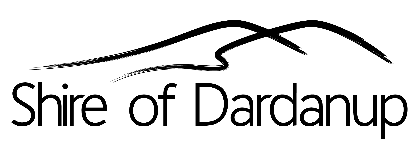 APPLICATION FORMDIRECT DEBIT FORM 24 (White)APPLICATION FORMDIRECT DEBIT FORM 24 (White)APPLICATION FORMDIRECT DEBIT FORM 24 (White)APPLICATION FORMDIRECT DEBIT FORM 24 (White)APPLICATION FORMDIRECT DEBIT FORM 24 (White)APPLICATION FORMDIRECT DEBIT FORM 24 (White)APPLICATION FORMDIRECT DEBIT FORM 24 (White)APPLICATION FORMDIRECT DEBIT FORM 24 (White)APPLICATION FORMDIRECT DEBIT FORM 24 (White)APPLICATION FORMDIRECT DEBIT FORM 24 (White)APPLICATION FORMDIRECT DEBIT FORM 24 (White)APPLICATION FORMDIRECT DEBIT FORM 24 (White)APPLICATION FORMDIRECT DEBIT FORM 24 (White)Date stampDate stampDate stampDate stampDate stampPart 1 Type of Account Part 1 Type of Account Part 1 Type of Account Part 1 Type of Account Part 1 Type of Account Part 1 Type of Account Part 1 Type of Account Part 1 Type of Account Part 1 Type of Account Part 1 Type of Account Part 1 Type of Account Part 1 Type of Account Part 1 Type of Account Part 1 Type of Account Part 1 Type of Account Part 1 Type of Account Part 1 Type of Account Part 1 Type of Account Part 1 Type of Account Part 1 Type of Account Part 1 Type of Account Part 1 Type of Account Part 1 Type of Account Part 1 Type of Account Part 1 Type of Account Part 1 Type of Account Part 1 Type of Account Part 1 Type of Account Part 1 Type of Account Part 1 Type of Account Rates Rates DebtorDebtorDebtorDebtorDebtorReference No (if known)Reference No (if known)Reference No (if known)Reference No (if known)Reference No (if known)Reference No (if known)Part 2 Applicant details Part 2 Applicant details Part 2 Applicant details Part 2 Applicant details Part 2 Applicant details Part 2 Applicant details Part 2 Applicant details Part 2 Applicant details Part 2 Applicant details Part 2 Applicant details Part 2 Applicant details Part 2 Applicant details Part 2 Applicant details Part 2 Applicant details Part 2 Applicant details Part 2 Applicant details Part 2 Applicant details Part 2 Applicant details Part 2 Applicant details Part 2 Applicant details Part 2 Applicant details Part 2 Applicant details Part 2 Applicant details Part 2 Applicant details Part 2 Applicant details Part 2 Applicant details Part 2 Applicant details Part 2 Applicant details Part 2 Applicant details Part 2 Applicant details NameNameNameNameNameNameNameNameNameNameNameNameNameNameNameNameNameNameNameNameNameNameNameNameNameNameNameNameAddressAddressAddressAddressAddressAddressAddressAddressAddressAddressAddressAddressAddressAddressAddressAddressAddressAddressAddressAddressAddressAddressAddressAddressAddressAddressAddressAddressEmailEmailEmailEmailEmailEmailEmailEmailEmailEmailEmailEmailEmailEmailEmailEmailEmailEmailEmailEmailEmailEmailEmailEmailEmailEmailEmailEmailTelephoneTelephoneTelephoneTelephoneTelephoneTelephoneTelephoneTelephoneTelephoneTelephoneTelephoneTelephoneTelephoneTelephoneTelephoneTelephoneTelephoneTelephoneMobileMobileMobileMobileMobileMobileMobileMobileMobilePart 3 Property Details (For Rate Accounts Only)Part 3 Property Details (For Rate Accounts Only)Part 3 Property Details (For Rate Accounts Only)Part 3 Property Details (For Rate Accounts Only)Part 3 Property Details (For Rate Accounts Only)Part 3 Property Details (For Rate Accounts Only)Part 3 Property Details (For Rate Accounts Only)Part 3 Property Details (For Rate Accounts Only)Part 3 Property Details (For Rate Accounts Only)Part 3 Property Details (For Rate Accounts Only)Part 3 Property Details (For Rate Accounts Only)Part 3 Property Details (For Rate Accounts Only)Part 3 Property Details (For Rate Accounts Only)Part 3 Property Details (For Rate Accounts Only)Part 3 Property Details (For Rate Accounts Only)Part 3 Property Details (For Rate Accounts Only)Part 3 Property Details (For Rate Accounts Only)Part 3 Property Details (For Rate Accounts Only)Part 3 Property Details (For Rate Accounts Only)Part 3 Property Details (For Rate Accounts Only)Part 3 Property Details (For Rate Accounts Only)Part 3 Property Details (For Rate Accounts Only)Part 3 Property Details (For Rate Accounts Only)Part 3 Property Details (For Rate Accounts Only)Part 3 Property Details (For Rate Accounts Only)Part 3 Property Details (For Rate Accounts Only)Part 3 Property Details (For Rate Accounts Only)Part 3 Property Details (For Rate Accounts Only)Part 3 Property Details (For Rate Accounts Only)Part 3 Property Details (For Rate Accounts Only)Street NoStreet NoStreet NoStreet NoStreet NoStreet NoStreet NoStreet NoStreet NoStreet NoStreet NoStreet NoStreet NoStreet NoStreet NoStreet NameStreet NameStreet NameStreet NameStreet NameStreet NameStreet NameStreet NameStreet NameStreet NameStreet NameStreet NameSuburbSuburbSuburbSuburbSuburbSuburbSuburbSuburbSuburbSuburbSuburbSuburbSuburbSuburbSuburbSuburbSuburbSuburbSuburbSuburbSuburbSuburbSuburbSuburbSuburbPost CodePost CodeOnce rates are paid?Once rates are paid?Once rates are paid?Once rates are paid?Once rates are paid?Once rates are paid?Once rates are paid?Continue with direct debit to get account in creditContinue with direct debit to get account in creditContinue with direct debit to get account in creditContinue with direct debit to get account in creditContinue with direct debit to get account in creditContinue with direct debit to get account in creditContinue with direct debit to get account in creditContinue with direct debit to get account in creditContinue with direct debit to get account in creditContinue with direct debit to get account in creditContinue with direct debit to get account in creditContinue with direct debit to get account in creditCancel direct debitCancel direct debitCancel direct debitCancel direct debitPart 4 Bank Account Details  - PLEASE NOTE: THIS IS NOT AVAILABLE FOR CREDIT CARDSPart 4 Bank Account Details  - PLEASE NOTE: THIS IS NOT AVAILABLE FOR CREDIT CARDSPart 4 Bank Account Details  - PLEASE NOTE: THIS IS NOT AVAILABLE FOR CREDIT CARDSPart 4 Bank Account Details  - PLEASE NOTE: THIS IS NOT AVAILABLE FOR CREDIT CARDSPart 4 Bank Account Details  - PLEASE NOTE: THIS IS NOT AVAILABLE FOR CREDIT CARDSPart 4 Bank Account Details  - PLEASE NOTE: THIS IS NOT AVAILABLE FOR CREDIT CARDSPart 4 Bank Account Details  - PLEASE NOTE: THIS IS NOT AVAILABLE FOR CREDIT CARDSPart 4 Bank Account Details  - PLEASE NOTE: THIS IS NOT AVAILABLE FOR CREDIT CARDSPart 4 Bank Account Details  - PLEASE NOTE: THIS IS NOT AVAILABLE FOR CREDIT CARDSPart 4 Bank Account Details  - PLEASE NOTE: THIS IS NOT AVAILABLE FOR CREDIT CARDSPart 4 Bank Account Details  - PLEASE NOTE: THIS IS NOT AVAILABLE FOR CREDIT CARDSPart 4 Bank Account Details  - PLEASE NOTE: THIS IS NOT AVAILABLE FOR CREDIT CARDSPart 4 Bank Account Details  - PLEASE NOTE: THIS IS NOT AVAILABLE FOR CREDIT CARDSPart 4 Bank Account Details  - PLEASE NOTE: THIS IS NOT AVAILABLE FOR CREDIT CARDSPart 4 Bank Account Details  - PLEASE NOTE: THIS IS NOT AVAILABLE FOR CREDIT CARDSPart 4 Bank Account Details  - PLEASE NOTE: THIS IS NOT AVAILABLE FOR CREDIT CARDSPart 4 Bank Account Details  - PLEASE NOTE: THIS IS NOT AVAILABLE FOR CREDIT CARDSPart 4 Bank Account Details  - PLEASE NOTE: THIS IS NOT AVAILABLE FOR CREDIT CARDSPart 4 Bank Account Details  - PLEASE NOTE: THIS IS NOT AVAILABLE FOR CREDIT CARDSPart 4 Bank Account Details  - PLEASE NOTE: THIS IS NOT AVAILABLE FOR CREDIT CARDSPart 4 Bank Account Details  - PLEASE NOTE: THIS IS NOT AVAILABLE FOR CREDIT CARDSPart 4 Bank Account Details  - PLEASE NOTE: THIS IS NOT AVAILABLE FOR CREDIT CARDSPart 4 Bank Account Details  - PLEASE NOTE: THIS IS NOT AVAILABLE FOR CREDIT CARDSPart 4 Bank Account Details  - PLEASE NOTE: THIS IS NOT AVAILABLE FOR CREDIT CARDSPart 4 Bank Account Details  - PLEASE NOTE: THIS IS NOT AVAILABLE FOR CREDIT CARDSPart 4 Bank Account Details  - PLEASE NOTE: THIS IS NOT AVAILABLE FOR CREDIT CARDSPart 4 Bank Account Details  - PLEASE NOTE: THIS IS NOT AVAILABLE FOR CREDIT CARDSPart 4 Bank Account Details  - PLEASE NOTE: THIS IS NOT AVAILABLE FOR CREDIT CARDSPart 4 Bank Account Details  - PLEASE NOTE: THIS IS NOT AVAILABLE FOR CREDIT CARDSPart 4 Bank Account Details  - PLEASE NOTE: THIS IS NOT AVAILABLE FOR CREDIT CARDSBank Code (BSB)Bank Code (BSB)Bank Code (BSB)Bank Code (BSB)Bank Code (BSB)Bank Code (BSB)Bank Code (BSB)Bank Code (BSB)Bank Code (BSB)Bank Code (BSB)Bank Code (BSB)Bank Code (BSB)Bank Code (BSB)Bank Code (BSB)Bank Code (BSB)Bank Code (BSB)Bank Code (BSB)Bank Code (BSB)Account NumberAccount NumberAccount NumberAccount NumberAccount NumberAccount NumberAccount NumberAccount NumberAccount NumberAccount Holder NameAccount Holder NameAccount Holder NameAccount Holder NameAccount Holder NameAccount Holder NameAccount Holder NameAccount Holder NameAccount Holder NameAccount Holder NameAccount Holder NameAccount Holder NameAccount Holder NameAccount Holder NameAccount Holder NameAccount Holder NameAccount Holder NameAccount Holder NameName & Branch of Financial InstitutionName & Branch of Financial InstitutionName & Branch of Financial InstitutionName & Branch of Financial InstitutionName & Branch of Financial InstitutionName & Branch of Financial InstitutionName & Branch of Financial InstitutionName & Branch of Financial InstitutionName & Branch of Financial InstitutionPart 5 Deduction DetailsPart 5 Deduction DetailsPart 5 Deduction DetailsPart 5 Deduction DetailsPart 5 Deduction DetailsPart 5 Deduction DetailsPart 5 Deduction DetailsPart 5 Deduction DetailsPart 5 Deduction DetailsPart 5 Deduction DetailsPart 5 Deduction DetailsPart 5 Deduction DetailsPart 5 Deduction DetailsPart 5 Deduction DetailsPart 5 Deduction DetailsPart 5 Deduction DetailsPart 5 Deduction DetailsPart 5 Deduction DetailsPart 5 Deduction DetailsPart 5 Deduction DetailsPart 5 Deduction DetailsPart 5 Deduction DetailsPart 5 Deduction DetailsPart 5 Deduction DetailsPart 5 Deduction DetailsPart 5 Deduction DetailsPart 5 Deduction DetailsPart 5 Deduction DetailsPart 5 Deduction DetailsPart 5 Deduction DetailsWeekly                                       Weekly                                       Weekly                                       Weekly                                       Weekly                                       Weekly                                       Weekly                                       Weekly                                       Weekly                                       Weekly                                       Weekly                                       Weekly                                       Weekly                                       Weekly                                       Weekly                                       Weekly                                       FortnightlyFortnightlyFortnightlyFortnightlyAmount per DeductionAmount per DeductionAmount per DeductionAmount per DeductionAmount per DeductionAmount per DeductionAmount per DeductionAmount per DeductionAmount per DeductionAmount per DeductionAmount per DeductionAmount per DeductionAmount per DeductionAmount per DeductionAmount per DeductionAmount per DeductionAmount per DeductionAmount per Deduction   Commencement Date   Commencement Date   Commencement Date   Commencement Date   Commencement Date   Commencement Date   Commencement Date   Commencement Date   Commencement Date   Commencement DatePart 6 Declaration Part 6 Declaration Part 6 Declaration Part 6 Declaration Part 6 Declaration Part 6 Declaration Part 6 Declaration Part 6 Declaration Part 6 Declaration Part 6 Declaration Part 6 Declaration Part 6 Declaration Part 6 Declaration Part 6 Declaration Part 6 Declaration Part 6 Declaration Part 6 Declaration Part 6 Declaration Part 6 Declaration Part 6 Declaration Part 6 Declaration Part 6 Declaration Part 6 Declaration Part 6 Declaration Part 6 Declaration Part 6 Declaration Part 6 Declaration Part 6 Declaration Part 6 Declaration Part 6 Declaration I / We authorise and request that the Shire of Dardanup (User ID No. 227827) debit my account at the financial institution shown above, through the Direct Debit system.I / We also acknowledge that the ‘Direct Debit Request Service Agreement’ on the reverse of this form, has been read and understood.I / We authorise and request that the Shire of Dardanup (User ID No. 227827) debit my account at the financial institution shown above, through the Direct Debit system.I / We also acknowledge that the ‘Direct Debit Request Service Agreement’ on the reverse of this form, has been read and understood.I / We authorise and request that the Shire of Dardanup (User ID No. 227827) debit my account at the financial institution shown above, through the Direct Debit system.I / We also acknowledge that the ‘Direct Debit Request Service Agreement’ on the reverse of this form, has been read and understood.I / We authorise and request that the Shire of Dardanup (User ID No. 227827) debit my account at the financial institution shown above, through the Direct Debit system.I / We also acknowledge that the ‘Direct Debit Request Service Agreement’ on the reverse of this form, has been read and understood.I / We authorise and request that the Shire of Dardanup (User ID No. 227827) debit my account at the financial institution shown above, through the Direct Debit system.I / We also acknowledge that the ‘Direct Debit Request Service Agreement’ on the reverse of this form, has been read and understood.I / We authorise and request that the Shire of Dardanup (User ID No. 227827) debit my account at the financial institution shown above, through the Direct Debit system.I / We also acknowledge that the ‘Direct Debit Request Service Agreement’ on the reverse of this form, has been read and understood.I / We authorise and request that the Shire of Dardanup (User ID No. 227827) debit my account at the financial institution shown above, through the Direct Debit system.I / We also acknowledge that the ‘Direct Debit Request Service Agreement’ on the reverse of this form, has been read and understood.I / We authorise and request that the Shire of Dardanup (User ID No. 227827) debit my account at the financial institution shown above, through the Direct Debit system.I / We also acknowledge that the ‘Direct Debit Request Service Agreement’ on the reverse of this form, has been read and understood.I / We authorise and request that the Shire of Dardanup (User ID No. 227827) debit my account at the financial institution shown above, through the Direct Debit system.I / We also acknowledge that the ‘Direct Debit Request Service Agreement’ on the reverse of this form, has been read and understood.I / We authorise and request that the Shire of Dardanup (User ID No. 227827) debit my account at the financial institution shown above, through the Direct Debit system.I / We also acknowledge that the ‘Direct Debit Request Service Agreement’ on the reverse of this form, has been read and understood.I / We authorise and request that the Shire of Dardanup (User ID No. 227827) debit my account at the financial institution shown above, through the Direct Debit system.I / We also acknowledge that the ‘Direct Debit Request Service Agreement’ on the reverse of this form, has been read and understood.I / We authorise and request that the Shire of Dardanup (User ID No. 227827) debit my account at the financial institution shown above, through the Direct Debit system.I / We also acknowledge that the ‘Direct Debit Request Service Agreement’ on the reverse of this form, has been read and understood.I / We authorise and request that the Shire of Dardanup (User ID No. 227827) debit my account at the financial institution shown above, through the Direct Debit system.I / We also acknowledge that the ‘Direct Debit Request Service Agreement’ on the reverse of this form, has been read and understood.I / We authorise and request that the Shire of Dardanup (User ID No. 227827) debit my account at the financial institution shown above, through the Direct Debit system.I / We also acknowledge that the ‘Direct Debit Request Service Agreement’ on the reverse of this form, has been read and understood.I / We authorise and request that the Shire of Dardanup (User ID No. 227827) debit my account at the financial institution shown above, through the Direct Debit system.I / We also acknowledge that the ‘Direct Debit Request Service Agreement’ on the reverse of this form, has been read and understood.I / We authorise and request that the Shire of Dardanup (User ID No. 227827) debit my account at the financial institution shown above, through the Direct Debit system.I / We also acknowledge that the ‘Direct Debit Request Service Agreement’ on the reverse of this form, has been read and understood.I / We authorise and request that the Shire of Dardanup (User ID No. 227827) debit my account at the financial institution shown above, through the Direct Debit system.I / We also acknowledge that the ‘Direct Debit Request Service Agreement’ on the reverse of this form, has been read and understood.I / We authorise and request that the Shire of Dardanup (User ID No. 227827) debit my account at the financial institution shown above, through the Direct Debit system.I / We also acknowledge that the ‘Direct Debit Request Service Agreement’ on the reverse of this form, has been read and understood.I / We authorise and request that the Shire of Dardanup (User ID No. 227827) debit my account at the financial institution shown above, through the Direct Debit system.I / We also acknowledge that the ‘Direct Debit Request Service Agreement’ on the reverse of this form, has been read and understood.I / We authorise and request that the Shire of Dardanup (User ID No. 227827) debit my account at the financial institution shown above, through the Direct Debit system.I / We also acknowledge that the ‘Direct Debit Request Service Agreement’ on the reverse of this form, has been read and understood.I / We authorise and request that the Shire of Dardanup (User ID No. 227827) debit my account at the financial institution shown above, through the Direct Debit system.I / We also acknowledge that the ‘Direct Debit Request Service Agreement’ on the reverse of this form, has been read and understood.I / We authorise and request that the Shire of Dardanup (User ID No. 227827) debit my account at the financial institution shown above, through the Direct Debit system.I / We also acknowledge that the ‘Direct Debit Request Service Agreement’ on the reverse of this form, has been read and understood.I / We authorise and request that the Shire of Dardanup (User ID No. 227827) debit my account at the financial institution shown above, through the Direct Debit system.I / We also acknowledge that the ‘Direct Debit Request Service Agreement’ on the reverse of this form, has been read and understood.I / We authorise and request that the Shire of Dardanup (User ID No. 227827) debit my account at the financial institution shown above, through the Direct Debit system.I / We also acknowledge that the ‘Direct Debit Request Service Agreement’ on the reverse of this form, has been read and understood.I / We authorise and request that the Shire of Dardanup (User ID No. 227827) debit my account at the financial institution shown above, through the Direct Debit system.I / We also acknowledge that the ‘Direct Debit Request Service Agreement’ on the reverse of this form, has been read and understood.I / We authorise and request that the Shire of Dardanup (User ID No. 227827) debit my account at the financial institution shown above, through the Direct Debit system.I / We also acknowledge that the ‘Direct Debit Request Service Agreement’ on the reverse of this form, has been read and understood.I / We authorise and request that the Shire of Dardanup (User ID No. 227827) debit my account at the financial institution shown above, through the Direct Debit system.I / We also acknowledge that the ‘Direct Debit Request Service Agreement’ on the reverse of this form, has been read and understood.I / We authorise and request that the Shire of Dardanup (User ID No. 227827) debit my account at the financial institution shown above, through the Direct Debit system.I / We also acknowledge that the ‘Direct Debit Request Service Agreement’ on the reverse of this form, has been read and understood.Name(s)Name(s)Name(s)Name(s)Name(s)Name(s)Name(s)Name(s)Name(s)Name(s)Name(s)Name(s)Name(s)Name(s)Name(s)Name(s)Name(s)Name(s)Name(s)Name(s)Name(s)Name(s)Name(s)Name(s)Name(s)Name(s)Name(s)Name(s)SignatureSignatureSignatureSignatureSignatureSignatureSignatureSignatureSignatureSignatureSignatureSignatureSignatureSignatureSignatureSignatureSignatureSignatureSignatureSignatureSignatureSignatureSignatureSignatureSignatureSignatureDateDateSignatureSignatureSignatureSignatureSignatureSignatureSignatureSignatureSignatureSignatureSignatureSignatureSignatureSignatureSignatureSignatureSignatureSignatureSignatureSignatureSignatureSignatureSignatureSignatureSignatureSignatureDateDatePart 7 OFFICE USE ONLY Manager AuthorisationPart 7 OFFICE USE ONLY Manager AuthorisationPart 7 OFFICE USE ONLY Manager AuthorisationPart 7 OFFICE USE ONLY Manager AuthorisationPart 7 OFFICE USE ONLY Manager AuthorisationPart 7 OFFICE USE ONLY Manager AuthorisationPart 7 OFFICE USE ONLY Manager AuthorisationPart 7 OFFICE USE ONLY Manager AuthorisationPart 7 OFFICE USE ONLY Manager AuthorisationPart 7 OFFICE USE ONLY Manager AuthorisationPart 7 OFFICE USE ONLY Manager AuthorisationPart 7 OFFICE USE ONLY Manager AuthorisationPart 7 OFFICE USE ONLY Manager AuthorisationPart 7 OFFICE USE ONLY Manager AuthorisationPart 7 OFFICE USE ONLY Manager AuthorisationPart 7 OFFICE USE ONLY Manager AuthorisationPart 7 OFFICE USE ONLY Manager AuthorisationPart 7 OFFICE USE ONLY Manager AuthorisationPart 7 OFFICE USE ONLY Manager AuthorisationPart 7 OFFICE USE ONLY Manager AuthorisationPart 7 OFFICE USE ONLY Manager AuthorisationPart 7 OFFICE USE ONLY Manager AuthorisationPart 7 OFFICE USE ONLY Manager AuthorisationPart 7 OFFICE USE ONLY Manager AuthorisationPart 7 OFFICE USE ONLY Manager AuthorisationPart 7 OFFICE USE ONLY Manager AuthorisationPart 7 OFFICE USE ONLY Manager AuthorisationPart 7 OFFICE USE ONLY Manager AuthorisationPart 7 OFFICE USE ONLY Manager AuthorisationPart 7 OFFICE USE ONLY Manager AuthorisationNameNameNameNameNameNameNameNameNameNameNameNameNameNameNameNameNameNameNameNameNameNameNameNameDateDateSignatureSignatureSignatureSignatureSignatureSignatureSignatureSignatureSignatureSignatureSignatureSignatureSignatureSignatureSignatureSignatureSignatureSignatureSignatureSignatureSignatureSignatureSignatureSignatureSignatureSignatureSignaturePart 8 OFFICE USE ONLYPart 8 OFFICE USE ONLYPart 8 OFFICE USE ONLYPart 8 OFFICE USE ONLYPart 8 OFFICE USE ONLYPart 8 OFFICE USE ONLYPart 8 OFFICE USE ONLYPart 8 OFFICE USE ONLYPart 8 OFFICE USE ONLYPart 8 OFFICE USE ONLYPart 8 OFFICE USE ONLYPart 8 OFFICE USE ONLYPart 8 OFFICE USE ONLYPart 8 OFFICE USE ONLYPart 8 OFFICE USE ONLYPart 8 OFFICE USE ONLYPart 8 OFFICE USE ONLYPart 8 OFFICE USE ONLYPart 8 OFFICE USE ONLYPart 8 OFFICE USE ONLYPart 8 OFFICE USE ONLYPart 8 OFFICE USE ONLYPart 8 OFFICE USE ONLYPart 8 OFFICE USE ONLYPart 8 OFFICE USE ONLYPart 8 OFFICE USE ONLYPart 8 OFFICE USE ONLYPart 8 OFFICE USE ONLYPart 8 OFFICE USE ONLYPart 8 OFFICE USE ONLYAssess/Debtor NumberAssess/Debtor NumberAssess/Debtor NumberAssess/Debtor NumberAssess/Debtor NumberAssess/Debtor NumberAssess/Debtor NumberAssess/Debtor NumberAssess/Debtor NumberAssess/Debtor NumberAssess/Debtor NumberAssess/Debtor NumberEntered ByEntered ByEntered ByEntered ByDateDateDIRECT DEBIT REQUEST – SERVICE AGREEMENTDIRECT DEBIT REQUEST – SERVICE AGREEMENTDIRECT DEBIT REQUEST – SERVICE AGREEMENTDIRECT DEBIT REQUEST – SERVICE AGREEMENTDIRECT DEBIT REQUEST – SERVICE AGREEMENTDIRECT DEBIT REQUEST – SERVICE AGREEMENTDIRECT DEBIT REQUEST – SERVICE AGREEMENTDIRECT DEBIT REQUEST – SERVICE AGREEMENTDIRECT DEBIT REQUEST – SERVICE AGREEMENTDIRECT DEBIT REQUEST – SERVICE AGREEMENTDIRECT DEBIT REQUEST – SERVICE AGREEMENTDIRECT DEBIT REQUEST – SERVICE AGREEMENTDIRECT DEBIT REQUEST – SERVICE AGREEMENTDIRECT DEBIT REQUEST – SERVICE AGREEMENTDIRECT DEBIT REQUEST – SERVICE AGREEMENTDIRECT DEBIT REQUEST – SERVICE AGREEMENTDIRECT DEBIT REQUEST – SERVICE AGREEMENTDIRECT DEBIT REQUEST – SERVICE AGREEMENTDIRECT DEBIT REQUEST – SERVICE AGREEMENTDIRECT DEBIT REQUEST – SERVICE AGREEMENTDIRECT DEBIT REQUEST – SERVICE AGREEMENTDIRECT DEBIT REQUEST – SERVICE AGREEMENTDIRECT DEBIT REQUEST – SERVICE AGREEMENTDIRECT DEBIT REQUEST – SERVICE AGREEMENTDIRECT DEBIT REQUEST – SERVICE AGREEMENTDIRECT DEBIT REQUEST – SERVICE AGREEMENTDIRECT DEBIT REQUEST – SERVICE AGREEMENTDIRECT DEBIT REQUEST – SERVICE AGREEMENTDIRECT DEBIT REQUEST – SERVICE AGREEMENTDIRECT DEBIT REQUEST – SERVICE AGREEMENTOUR COMMITMENT TO YOUOUR COMMITMENT TO YOUOUR COMMITMENT TO YOUOUR COMMITMENT TO YOUOUR COMMITMENT TO YOUOUR COMMITMENT TO YOUOUR COMMITMENT TO YOUOUR COMMITMENT TO YOUOUR COMMITMENT TO YOUOUR COMMITMENT TO YOUOUR COMMITMENT TO YOUOUR COMMITMENT TO YOUOUR COMMITMENT TO YOUOUR COMMITMENT TO YOUOUR COMMITMENT TO YOUOUR COMMITMENT TO YOUOUR COMMITMENT TO YOUOUR COMMITMENT TO YOUOUR COMMITMENT TO YOUOUR COMMITMENT TO YOUOUR COMMITMENT TO YOUOUR COMMITMENT TO YOUOUR COMMITMENT TO YOUOUR COMMITMENT TO YOUOUR COMMITMENT TO YOUOUR COMMITMENT TO YOUOUR COMMITMENT TO YOUOUR COMMITMENT TO YOUOUR COMMITMENT TO YOUOUR COMMITMENT TO YOUThis document outlines our service commitment to you, in respect of the Direct Debit Request arrangements between the Shire of Dardanup User ID 227827 and you. It sets out your rights, our commitment to you and your responsibilities to us and where you go for assistance.In terms of the Direct Debit Request arrangement made between the Shire of Dardanup and signed by you, we undertake to periodically debit your nominated account for the agreed amount for rates.This document outlines our service commitment to you, in respect of the Direct Debit Request arrangements between the Shire of Dardanup User ID 227827 and you. It sets out your rights, our commitment to you and your responsibilities to us and where you go for assistance.In terms of the Direct Debit Request arrangement made between the Shire of Dardanup and signed by you, we undertake to periodically debit your nominated account for the agreed amount for rates.This document outlines our service commitment to you, in respect of the Direct Debit Request arrangements between the Shire of Dardanup User ID 227827 and you. It sets out your rights, our commitment to you and your responsibilities to us and where you go for assistance.In terms of the Direct Debit Request arrangement made between the Shire of Dardanup and signed by you, we undertake to periodically debit your nominated account for the agreed amount for rates.This document outlines our service commitment to you, in respect of the Direct Debit Request arrangements between the Shire of Dardanup User ID 227827 and you. It sets out your rights, our commitment to you and your responsibilities to us and where you go for assistance.In terms of the Direct Debit Request arrangement made between the Shire of Dardanup and signed by you, we undertake to periodically debit your nominated account for the agreed amount for rates.This document outlines our service commitment to you, in respect of the Direct Debit Request arrangements between the Shire of Dardanup User ID 227827 and you. It sets out your rights, our commitment to you and your responsibilities to us and where you go for assistance.In terms of the Direct Debit Request arrangement made between the Shire of Dardanup and signed by you, we undertake to periodically debit your nominated account for the agreed amount for rates.This document outlines our service commitment to you, in respect of the Direct Debit Request arrangements between the Shire of Dardanup User ID 227827 and you. It sets out your rights, our commitment to you and your responsibilities to us and where you go for assistance.In terms of the Direct Debit Request arrangement made between the Shire of Dardanup and signed by you, we undertake to periodically debit your nominated account for the agreed amount for rates.This document outlines our service commitment to you, in respect of the Direct Debit Request arrangements between the Shire of Dardanup User ID 227827 and you. It sets out your rights, our commitment to you and your responsibilities to us and where you go for assistance.In terms of the Direct Debit Request arrangement made between the Shire of Dardanup and signed by you, we undertake to periodically debit your nominated account for the agreed amount for rates.This document outlines our service commitment to you, in respect of the Direct Debit Request arrangements between the Shire of Dardanup User ID 227827 and you. It sets out your rights, our commitment to you and your responsibilities to us and where you go for assistance.In terms of the Direct Debit Request arrangement made between the Shire of Dardanup and signed by you, we undertake to periodically debit your nominated account for the agreed amount for rates.This document outlines our service commitment to you, in respect of the Direct Debit Request arrangements between the Shire of Dardanup User ID 227827 and you. It sets out your rights, our commitment to you and your responsibilities to us and where you go for assistance.In terms of the Direct Debit Request arrangement made between the Shire of Dardanup and signed by you, we undertake to periodically debit your nominated account for the agreed amount for rates.This document outlines our service commitment to you, in respect of the Direct Debit Request arrangements between the Shire of Dardanup User ID 227827 and you. It sets out your rights, our commitment to you and your responsibilities to us and where you go for assistance.In terms of the Direct Debit Request arrangement made between the Shire of Dardanup and signed by you, we undertake to periodically debit your nominated account for the agreed amount for rates.This document outlines our service commitment to you, in respect of the Direct Debit Request arrangements between the Shire of Dardanup User ID 227827 and you. It sets out your rights, our commitment to you and your responsibilities to us and where you go for assistance.In terms of the Direct Debit Request arrangement made between the Shire of Dardanup and signed by you, we undertake to periodically debit your nominated account for the agreed amount for rates.This document outlines our service commitment to you, in respect of the Direct Debit Request arrangements between the Shire of Dardanup User ID 227827 and you. It sets out your rights, our commitment to you and your responsibilities to us and where you go for assistance.In terms of the Direct Debit Request arrangement made between the Shire of Dardanup and signed by you, we undertake to periodically debit your nominated account for the agreed amount for rates.This document outlines our service commitment to you, in respect of the Direct Debit Request arrangements between the Shire of Dardanup User ID 227827 and you. It sets out your rights, our commitment to you and your responsibilities to us and where you go for assistance.In terms of the Direct Debit Request arrangement made between the Shire of Dardanup and signed by you, we undertake to periodically debit your nominated account for the agreed amount for rates.This document outlines our service commitment to you, in respect of the Direct Debit Request arrangements between the Shire of Dardanup User ID 227827 and you. It sets out your rights, our commitment to you and your responsibilities to us and where you go for assistance.In terms of the Direct Debit Request arrangement made between the Shire of Dardanup and signed by you, we undertake to periodically debit your nominated account for the agreed amount for rates.This document outlines our service commitment to you, in respect of the Direct Debit Request arrangements between the Shire of Dardanup User ID 227827 and you. It sets out your rights, our commitment to you and your responsibilities to us and where you go for assistance.In terms of the Direct Debit Request arrangement made between the Shire of Dardanup and signed by you, we undertake to periodically debit your nominated account for the agreed amount for rates.This document outlines our service commitment to you, in respect of the Direct Debit Request arrangements between the Shire of Dardanup User ID 227827 and you. It sets out your rights, our commitment to you and your responsibilities to us and where you go for assistance.In terms of the Direct Debit Request arrangement made between the Shire of Dardanup and signed by you, we undertake to periodically debit your nominated account for the agreed amount for rates.This document outlines our service commitment to you, in respect of the Direct Debit Request arrangements between the Shire of Dardanup User ID 227827 and you. It sets out your rights, our commitment to you and your responsibilities to us and where you go for assistance.In terms of the Direct Debit Request arrangement made between the Shire of Dardanup and signed by you, we undertake to periodically debit your nominated account for the agreed amount for rates.This document outlines our service commitment to you, in respect of the Direct Debit Request arrangements between the Shire of Dardanup User ID 227827 and you. It sets out your rights, our commitment to you and your responsibilities to us and where you go for assistance.In terms of the Direct Debit Request arrangement made between the Shire of Dardanup and signed by you, we undertake to periodically debit your nominated account for the agreed amount for rates.This document outlines our service commitment to you, in respect of the Direct Debit Request arrangements between the Shire of Dardanup User ID 227827 and you. It sets out your rights, our commitment to you and your responsibilities to us and where you go for assistance.In terms of the Direct Debit Request arrangement made between the Shire of Dardanup and signed by you, we undertake to periodically debit your nominated account for the agreed amount for rates.This document outlines our service commitment to you, in respect of the Direct Debit Request arrangements between the Shire of Dardanup User ID 227827 and you. It sets out your rights, our commitment to you and your responsibilities to us and where you go for assistance.In terms of the Direct Debit Request arrangement made between the Shire of Dardanup and signed by you, we undertake to periodically debit your nominated account for the agreed amount for rates.This document outlines our service commitment to you, in respect of the Direct Debit Request arrangements between the Shire of Dardanup User ID 227827 and you. It sets out your rights, our commitment to you and your responsibilities to us and where you go for assistance.In terms of the Direct Debit Request arrangement made between the Shire of Dardanup and signed by you, we undertake to periodically debit your nominated account for the agreed amount for rates.This document outlines our service commitment to you, in respect of the Direct Debit Request arrangements between the Shire of Dardanup User ID 227827 and you. It sets out your rights, our commitment to you and your responsibilities to us and where you go for assistance.In terms of the Direct Debit Request arrangement made between the Shire of Dardanup and signed by you, we undertake to periodically debit your nominated account for the agreed amount for rates.This document outlines our service commitment to you, in respect of the Direct Debit Request arrangements between the Shire of Dardanup User ID 227827 and you. It sets out your rights, our commitment to you and your responsibilities to us and where you go for assistance.In terms of the Direct Debit Request arrangement made between the Shire of Dardanup and signed by you, we undertake to periodically debit your nominated account for the agreed amount for rates.This document outlines our service commitment to you, in respect of the Direct Debit Request arrangements between the Shire of Dardanup User ID 227827 and you. It sets out your rights, our commitment to you and your responsibilities to us and where you go for assistance.In terms of the Direct Debit Request arrangement made between the Shire of Dardanup and signed by you, we undertake to periodically debit your nominated account for the agreed amount for rates.This document outlines our service commitment to you, in respect of the Direct Debit Request arrangements between the Shire of Dardanup User ID 227827 and you. It sets out your rights, our commitment to you and your responsibilities to us and where you go for assistance.In terms of the Direct Debit Request arrangement made between the Shire of Dardanup and signed by you, we undertake to periodically debit your nominated account for the agreed amount for rates.This document outlines our service commitment to you, in respect of the Direct Debit Request arrangements between the Shire of Dardanup User ID 227827 and you. It sets out your rights, our commitment to you and your responsibilities to us and where you go for assistance.In terms of the Direct Debit Request arrangement made between the Shire of Dardanup and signed by you, we undertake to periodically debit your nominated account for the agreed amount for rates.This document outlines our service commitment to you, in respect of the Direct Debit Request arrangements between the Shire of Dardanup User ID 227827 and you. It sets out your rights, our commitment to you and your responsibilities to us and where you go for assistance.In terms of the Direct Debit Request arrangement made between the Shire of Dardanup and signed by you, we undertake to periodically debit your nominated account for the agreed amount for rates.This document outlines our service commitment to you, in respect of the Direct Debit Request arrangements between the Shire of Dardanup User ID 227827 and you. It sets out your rights, our commitment to you and your responsibilities to us and where you go for assistance.In terms of the Direct Debit Request arrangement made between the Shire of Dardanup and signed by you, we undertake to periodically debit your nominated account for the agreed amount for rates.This document outlines our service commitment to you, in respect of the Direct Debit Request arrangements between the Shire of Dardanup User ID 227827 and you. It sets out your rights, our commitment to you and your responsibilities to us and where you go for assistance.In terms of the Direct Debit Request arrangement made between the Shire of Dardanup and signed by you, we undertake to periodically debit your nominated account for the agreed amount for rates.This document outlines our service commitment to you, in respect of the Direct Debit Request arrangements between the Shire of Dardanup User ID 227827 and you. It sets out your rights, our commitment to you and your responsibilities to us and where you go for assistance.In terms of the Direct Debit Request arrangement made between the Shire of Dardanup and signed by you, we undertake to periodically debit your nominated account for the agreed amount for rates.ENQUIRIESENQUIRIESENQUIRIESENQUIRIESENQUIRIESENQUIRIESENQUIRIESENQUIRIESENQUIRIESENQUIRIESENQUIRIESENQUIRIESENQUIRIESENQUIRIESENQUIRIESENQUIRIESENQUIRIESENQUIRIESENQUIRIESENQUIRIESENQUIRIESENQUIRIESENQUIRIESENQUIRIESENQUIRIESENQUIRIESENQUIRIESENQUIRIESENQUIRIESENQUIRIESIn the first instance direct all of your enquiries directly to the Shire of Dardanup, rather than your financial institution. Any enquiries (eg. Deferring the drawing, altering the schedule, stopping an individual debit, suspending or cancelling the arrangement) must be made at least three (3) working days prior to the next drawing date by providing your alteration in writing to the Shire of Dardanup.In the first instance direct all of your enquiries directly to the Shire of Dardanup, rather than your financial institution. Any enquiries (eg. Deferring the drawing, altering the schedule, stopping an individual debit, suspending or cancelling the arrangement) must be made at least three (3) working days prior to the next drawing date by providing your alteration in writing to the Shire of Dardanup.In the first instance direct all of your enquiries directly to the Shire of Dardanup, rather than your financial institution. Any enquiries (eg. Deferring the drawing, altering the schedule, stopping an individual debit, suspending or cancelling the arrangement) must be made at least three (3) working days prior to the next drawing date by providing your alteration in writing to the Shire of Dardanup.In the first instance direct all of your enquiries directly to the Shire of Dardanup, rather than your financial institution. Any enquiries (eg. Deferring the drawing, altering the schedule, stopping an individual debit, suspending or cancelling the arrangement) must be made at least three (3) working days prior to the next drawing date by providing your alteration in writing to the Shire of Dardanup.In the first instance direct all of your enquiries directly to the Shire of Dardanup, rather than your financial institution. Any enquiries (eg. Deferring the drawing, altering the schedule, stopping an individual debit, suspending or cancelling the arrangement) must be made at least three (3) working days prior to the next drawing date by providing your alteration in writing to the Shire of Dardanup.In the first instance direct all of your enquiries directly to the Shire of Dardanup, rather than your financial institution. Any enquiries (eg. Deferring the drawing, altering the schedule, stopping an individual debit, suspending or cancelling the arrangement) must be made at least three (3) working days prior to the next drawing date by providing your alteration in writing to the Shire of Dardanup.In the first instance direct all of your enquiries directly to the Shire of Dardanup, rather than your financial institution. Any enquiries (eg. Deferring the drawing, altering the schedule, stopping an individual debit, suspending or cancelling the arrangement) must be made at least three (3) working days prior to the next drawing date by providing your alteration in writing to the Shire of Dardanup.In the first instance direct all of your enquiries directly to the Shire of Dardanup, rather than your financial institution. Any enquiries (eg. Deferring the drawing, altering the schedule, stopping an individual debit, suspending or cancelling the arrangement) must be made at least three (3) working days prior to the next drawing date by providing your alteration in writing to the Shire of Dardanup.In the first instance direct all of your enquiries directly to the Shire of Dardanup, rather than your financial institution. Any enquiries (eg. Deferring the drawing, altering the schedule, stopping an individual debit, suspending or cancelling the arrangement) must be made at least three (3) working days prior to the next drawing date by providing your alteration in writing to the Shire of Dardanup.In the first instance direct all of your enquiries directly to the Shire of Dardanup, rather than your financial institution. Any enquiries (eg. Deferring the drawing, altering the schedule, stopping an individual debit, suspending or cancelling the arrangement) must be made at least three (3) working days prior to the next drawing date by providing your alteration in writing to the Shire of Dardanup.In the first instance direct all of your enquiries directly to the Shire of Dardanup, rather than your financial institution. Any enquiries (eg. Deferring the drawing, altering the schedule, stopping an individual debit, suspending or cancelling the arrangement) must be made at least three (3) working days prior to the next drawing date by providing your alteration in writing to the Shire of Dardanup.In the first instance direct all of your enquiries directly to the Shire of Dardanup, rather than your financial institution. Any enquiries (eg. Deferring the drawing, altering the schedule, stopping an individual debit, suspending or cancelling the arrangement) must be made at least three (3) working days prior to the next drawing date by providing your alteration in writing to the Shire of Dardanup.In the first instance direct all of your enquiries directly to the Shire of Dardanup, rather than your financial institution. Any enquiries (eg. Deferring the drawing, altering the schedule, stopping an individual debit, suspending or cancelling the arrangement) must be made at least three (3) working days prior to the next drawing date by providing your alteration in writing to the Shire of Dardanup.In the first instance direct all of your enquiries directly to the Shire of Dardanup, rather than your financial institution. Any enquiries (eg. Deferring the drawing, altering the schedule, stopping an individual debit, suspending or cancelling the arrangement) must be made at least three (3) working days prior to the next drawing date by providing your alteration in writing to the Shire of Dardanup.In the first instance direct all of your enquiries directly to the Shire of Dardanup, rather than your financial institution. Any enquiries (eg. Deferring the drawing, altering the schedule, stopping an individual debit, suspending or cancelling the arrangement) must be made at least three (3) working days prior to the next drawing date by providing your alteration in writing to the Shire of Dardanup.In the first instance direct all of your enquiries directly to the Shire of Dardanup, rather than your financial institution. Any enquiries (eg. Deferring the drawing, altering the schedule, stopping an individual debit, suspending or cancelling the arrangement) must be made at least three (3) working days prior to the next drawing date by providing your alteration in writing to the Shire of Dardanup.In the first instance direct all of your enquiries directly to the Shire of Dardanup, rather than your financial institution. Any enquiries (eg. Deferring the drawing, altering the schedule, stopping an individual debit, suspending or cancelling the arrangement) must be made at least three (3) working days prior to the next drawing date by providing your alteration in writing to the Shire of Dardanup.In the first instance direct all of your enquiries directly to the Shire of Dardanup, rather than your financial institution. Any enquiries (eg. Deferring the drawing, altering the schedule, stopping an individual debit, suspending or cancelling the arrangement) must be made at least three (3) working days prior to the next drawing date by providing your alteration in writing to the Shire of Dardanup.In the first instance direct all of your enquiries directly to the Shire of Dardanup, rather than your financial institution. Any enquiries (eg. Deferring the drawing, altering the schedule, stopping an individual debit, suspending or cancelling the arrangement) must be made at least three (3) working days prior to the next drawing date by providing your alteration in writing to the Shire of Dardanup.In the first instance direct all of your enquiries directly to the Shire of Dardanup, rather than your financial institution. Any enquiries (eg. Deferring the drawing, altering the schedule, stopping an individual debit, suspending or cancelling the arrangement) must be made at least three (3) working days prior to the next drawing date by providing your alteration in writing to the Shire of Dardanup.In the first instance direct all of your enquiries directly to the Shire of Dardanup, rather than your financial institution. Any enquiries (eg. Deferring the drawing, altering the schedule, stopping an individual debit, suspending or cancelling the arrangement) must be made at least three (3) working days prior to the next drawing date by providing your alteration in writing to the Shire of Dardanup.In the first instance direct all of your enquiries directly to the Shire of Dardanup, rather than your financial institution. Any enquiries (eg. Deferring the drawing, altering the schedule, stopping an individual debit, suspending or cancelling the arrangement) must be made at least three (3) working days prior to the next drawing date by providing your alteration in writing to the Shire of Dardanup.In the first instance direct all of your enquiries directly to the Shire of Dardanup, rather than your financial institution. Any enquiries (eg. Deferring the drawing, altering the schedule, stopping an individual debit, suspending or cancelling the arrangement) must be made at least three (3) working days prior to the next drawing date by providing your alteration in writing to the Shire of Dardanup.In the first instance direct all of your enquiries directly to the Shire of Dardanup, rather than your financial institution. Any enquiries (eg. Deferring the drawing, altering the schedule, stopping an individual debit, suspending or cancelling the arrangement) must be made at least three (3) working days prior to the next drawing date by providing your alteration in writing to the Shire of Dardanup.In the first instance direct all of your enquiries directly to the Shire of Dardanup, rather than your financial institution. Any enquiries (eg. Deferring the drawing, altering the schedule, stopping an individual debit, suspending or cancelling the arrangement) must be made at least three (3) working days prior to the next drawing date by providing your alteration in writing to the Shire of Dardanup.In the first instance direct all of your enquiries directly to the Shire of Dardanup, rather than your financial institution. Any enquiries (eg. Deferring the drawing, altering the schedule, stopping an individual debit, suspending or cancelling the arrangement) must be made at least three (3) working days prior to the next drawing date by providing your alteration in writing to the Shire of Dardanup.In the first instance direct all of your enquiries directly to the Shire of Dardanup, rather than your financial institution. Any enquiries (eg. Deferring the drawing, altering the schedule, stopping an individual debit, suspending or cancelling the arrangement) must be made at least three (3) working days prior to the next drawing date by providing your alteration in writing to the Shire of Dardanup.In the first instance direct all of your enquiries directly to the Shire of Dardanup, rather than your financial institution. Any enquiries (eg. Deferring the drawing, altering the schedule, stopping an individual debit, suspending or cancelling the arrangement) must be made at least three (3) working days prior to the next drawing date by providing your alteration in writing to the Shire of Dardanup.In the first instance direct all of your enquiries directly to the Shire of Dardanup, rather than your financial institution. Any enquiries (eg. Deferring the drawing, altering the schedule, stopping an individual debit, suspending or cancelling the arrangement) must be made at least three (3) working days prior to the next drawing date by providing your alteration in writing to the Shire of Dardanup.In the first instance direct all of your enquiries directly to the Shire of Dardanup, rather than your financial institution. Any enquiries (eg. Deferring the drawing, altering the schedule, stopping an individual debit, suspending or cancelling the arrangement) must be made at least three (3) working days prior to the next drawing date by providing your alteration in writing to the Shire of Dardanup.THE SHIRE OF DARDANUP’S RESPONSIBILITIES TO YOUTHE SHIRE OF DARDANUP’S RESPONSIBILITIES TO YOUTHE SHIRE OF DARDANUP’S RESPONSIBILITIES TO YOUTHE SHIRE OF DARDANUP’S RESPONSIBILITIES TO YOUTHE SHIRE OF DARDANUP’S RESPONSIBILITIES TO YOUTHE SHIRE OF DARDANUP’S RESPONSIBILITIES TO YOUTHE SHIRE OF DARDANUP’S RESPONSIBILITIES TO YOUTHE SHIRE OF DARDANUP’S RESPONSIBILITIES TO YOUTHE SHIRE OF DARDANUP’S RESPONSIBILITIES TO YOUTHE SHIRE OF DARDANUP’S RESPONSIBILITIES TO YOUTHE SHIRE OF DARDANUP’S RESPONSIBILITIES TO YOUTHE SHIRE OF DARDANUP’S RESPONSIBILITIES TO YOUTHE SHIRE OF DARDANUP’S RESPONSIBILITIES TO YOUTHE SHIRE OF DARDANUP’S RESPONSIBILITIES TO YOUTHE SHIRE OF DARDANUP’S RESPONSIBILITIES TO YOUTHE SHIRE OF DARDANUP’S RESPONSIBILITIES TO YOUTHE SHIRE OF DARDANUP’S RESPONSIBILITIES TO YOUTHE SHIRE OF DARDANUP’S RESPONSIBILITIES TO YOUTHE SHIRE OF DARDANUP’S RESPONSIBILITIES TO YOUTHE SHIRE OF DARDANUP’S RESPONSIBILITIES TO YOUTHE SHIRE OF DARDANUP’S RESPONSIBILITIES TO YOUTHE SHIRE OF DARDANUP’S RESPONSIBILITIES TO YOUTHE SHIRE OF DARDANUP’S RESPONSIBILITIES TO YOUTHE SHIRE OF DARDANUP’S RESPONSIBILITIES TO YOUTHE SHIRE OF DARDANUP’S RESPONSIBILITIES TO YOUTHE SHIRE OF DARDANUP’S RESPONSIBILITIES TO YOUTHE SHIRE OF DARDANUP’S RESPONSIBILITIES TO YOUTHE SHIRE OF DARDANUP’S RESPONSIBILITIES TO YOUTHE SHIRE OF DARDANUP’S RESPONSIBILITIES TO YOUTHE SHIRE OF DARDANUP’S RESPONSIBILITIES TO YOUAll personal information held by the Shire will be kept confidential except for the information we provide to our financial institution to initiate the drawing from your nominated account.An administration fee of $42.00 per annum will be charged to your rates account, plus interest charges of 11% per annum calculated daily on outstanding overdue balances.The first drawing under this Direct Debit arrangement will occur on your nominated deduction day. Deductions will be made from your nominated account weekly/fortnightly on Thursday (schedule of deduction dates are attached) until the debt is fully paid, unless you have an agreement to continue. The Shire of Dardanup will give at least 30 days’ notice of any variations to your existing payment arrangement.If the normal scheduled drawing date falls on a public holiday the Shire will draw from your account on the next available working day.The Shire of Dardanup may pass on to you any bank fees it may incur that relate to a dishonoured Direct Debit drawing. If your drawing is dishonoured we will contact you to discuss alternate payment arrangements.All personal information held by the Shire will be kept confidential except for the information we provide to our financial institution to initiate the drawing from your nominated account.An administration fee of $42.00 per annum will be charged to your rates account, plus interest charges of 11% per annum calculated daily on outstanding overdue balances.The first drawing under this Direct Debit arrangement will occur on your nominated deduction day. Deductions will be made from your nominated account weekly/fortnightly on Thursday (schedule of deduction dates are attached) until the debt is fully paid, unless you have an agreement to continue. The Shire of Dardanup will give at least 30 days’ notice of any variations to your existing payment arrangement.If the normal scheduled drawing date falls on a public holiday the Shire will draw from your account on the next available working day.The Shire of Dardanup may pass on to you any bank fees it may incur that relate to a dishonoured Direct Debit drawing. If your drawing is dishonoured we will contact you to discuss alternate payment arrangements.All personal information held by the Shire will be kept confidential except for the information we provide to our financial institution to initiate the drawing from your nominated account.An administration fee of $42.00 per annum will be charged to your rates account, plus interest charges of 11% per annum calculated daily on outstanding overdue balances.The first drawing under this Direct Debit arrangement will occur on your nominated deduction day. Deductions will be made from your nominated account weekly/fortnightly on Thursday (schedule of deduction dates are attached) until the debt is fully paid, unless you have an agreement to continue. The Shire of Dardanup will give at least 30 days’ notice of any variations to your existing payment arrangement.If the normal scheduled drawing date falls on a public holiday the Shire will draw from your account on the next available working day.The Shire of Dardanup may pass on to you any bank fees it may incur that relate to a dishonoured Direct Debit drawing. If your drawing is dishonoured we will contact you to discuss alternate payment arrangements.All personal information held by the Shire will be kept confidential except for the information we provide to our financial institution to initiate the drawing from your nominated account.An administration fee of $42.00 per annum will be charged to your rates account, plus interest charges of 11% per annum calculated daily on outstanding overdue balances.The first drawing under this Direct Debit arrangement will occur on your nominated deduction day. Deductions will be made from your nominated account weekly/fortnightly on Thursday (schedule of deduction dates are attached) until the debt is fully paid, unless you have an agreement to continue. The Shire of Dardanup will give at least 30 days’ notice of any variations to your existing payment arrangement.If the normal scheduled drawing date falls on a public holiday the Shire will draw from your account on the next available working day.The Shire of Dardanup may pass on to you any bank fees it may incur that relate to a dishonoured Direct Debit drawing. If your drawing is dishonoured we will contact you to discuss alternate payment arrangements.All personal information held by the Shire will be kept confidential except for the information we provide to our financial institution to initiate the drawing from your nominated account.An administration fee of $42.00 per annum will be charged to your rates account, plus interest charges of 11% per annum calculated daily on outstanding overdue balances.The first drawing under this Direct Debit arrangement will occur on your nominated deduction day. Deductions will be made from your nominated account weekly/fortnightly on Thursday (schedule of deduction dates are attached) until the debt is fully paid, unless you have an agreement to continue. The Shire of Dardanup will give at least 30 days’ notice of any variations to your existing payment arrangement.If the normal scheduled drawing date falls on a public holiday the Shire will draw from your account on the next available working day.The Shire of Dardanup may pass on to you any bank fees it may incur that relate to a dishonoured Direct Debit drawing. If your drawing is dishonoured we will contact you to discuss alternate payment arrangements.All personal information held by the Shire will be kept confidential except for the information we provide to our financial institution to initiate the drawing from your nominated account.An administration fee of $42.00 per annum will be charged to your rates account, plus interest charges of 11% per annum calculated daily on outstanding overdue balances.The first drawing under this Direct Debit arrangement will occur on your nominated deduction day. Deductions will be made from your nominated account weekly/fortnightly on Thursday (schedule of deduction dates are attached) until the debt is fully paid, unless you have an agreement to continue. The Shire of Dardanup will give at least 30 days’ notice of any variations to your existing payment arrangement.If the normal scheduled drawing date falls on a public holiday the Shire will draw from your account on the next available working day.The Shire of Dardanup may pass on to you any bank fees it may incur that relate to a dishonoured Direct Debit drawing. If your drawing is dishonoured we will contact you to discuss alternate payment arrangements.All personal information held by the Shire will be kept confidential except for the information we provide to our financial institution to initiate the drawing from your nominated account.An administration fee of $42.00 per annum will be charged to your rates account, plus interest charges of 11% per annum calculated daily on outstanding overdue balances.The first drawing under this Direct Debit arrangement will occur on your nominated deduction day. Deductions will be made from your nominated account weekly/fortnightly on Thursday (schedule of deduction dates are attached) until the debt is fully paid, unless you have an agreement to continue. The Shire of Dardanup will give at least 30 days’ notice of any variations to your existing payment arrangement.If the normal scheduled drawing date falls on a public holiday the Shire will draw from your account on the next available working day.The Shire of Dardanup may pass on to you any bank fees it may incur that relate to a dishonoured Direct Debit drawing. If your drawing is dishonoured we will contact you to discuss alternate payment arrangements.All personal information held by the Shire will be kept confidential except for the information we provide to our financial institution to initiate the drawing from your nominated account.An administration fee of $42.00 per annum will be charged to your rates account, plus interest charges of 11% per annum calculated daily on outstanding overdue balances.The first drawing under this Direct Debit arrangement will occur on your nominated deduction day. Deductions will be made from your nominated account weekly/fortnightly on Thursday (schedule of deduction dates are attached) until the debt is fully paid, unless you have an agreement to continue. The Shire of Dardanup will give at least 30 days’ notice of any variations to your existing payment arrangement.If the normal scheduled drawing date falls on a public holiday the Shire will draw from your account on the next available working day.The Shire of Dardanup may pass on to you any bank fees it may incur that relate to a dishonoured Direct Debit drawing. If your drawing is dishonoured we will contact you to discuss alternate payment arrangements.All personal information held by the Shire will be kept confidential except for the information we provide to our financial institution to initiate the drawing from your nominated account.An administration fee of $42.00 per annum will be charged to your rates account, plus interest charges of 11% per annum calculated daily on outstanding overdue balances.The first drawing under this Direct Debit arrangement will occur on your nominated deduction day. Deductions will be made from your nominated account weekly/fortnightly on Thursday (schedule of deduction dates are attached) until the debt is fully paid, unless you have an agreement to continue. The Shire of Dardanup will give at least 30 days’ notice of any variations to your existing payment arrangement.If the normal scheduled drawing date falls on a public holiday the Shire will draw from your account on the next available working day.The Shire of Dardanup may pass on to you any bank fees it may incur that relate to a dishonoured Direct Debit drawing. If your drawing is dishonoured we will contact you to discuss alternate payment arrangements.All personal information held by the Shire will be kept confidential except for the information we provide to our financial institution to initiate the drawing from your nominated account.An administration fee of $42.00 per annum will be charged to your rates account, plus interest charges of 11% per annum calculated daily on outstanding overdue balances.The first drawing under this Direct Debit arrangement will occur on your nominated deduction day. Deductions will be made from your nominated account weekly/fortnightly on Thursday (schedule of deduction dates are attached) until the debt is fully paid, unless you have an agreement to continue. The Shire of Dardanup will give at least 30 days’ notice of any variations to your existing payment arrangement.If the normal scheduled drawing date falls on a public holiday the Shire will draw from your account on the next available working day.The Shire of Dardanup may pass on to you any bank fees it may incur that relate to a dishonoured Direct Debit drawing. If your drawing is dishonoured we will contact you to discuss alternate payment arrangements.All personal information held by the Shire will be kept confidential except for the information we provide to our financial institution to initiate the drawing from your nominated account.An administration fee of $42.00 per annum will be charged to your rates account, plus interest charges of 11% per annum calculated daily on outstanding overdue balances.The first drawing under this Direct Debit arrangement will occur on your nominated deduction day. Deductions will be made from your nominated account weekly/fortnightly on Thursday (schedule of deduction dates are attached) until the debt is fully paid, unless you have an agreement to continue. The Shire of Dardanup will give at least 30 days’ notice of any variations to your existing payment arrangement.If the normal scheduled drawing date falls on a public holiday the Shire will draw from your account on the next available working day.The Shire of Dardanup may pass on to you any bank fees it may incur that relate to a dishonoured Direct Debit drawing. If your drawing is dishonoured we will contact you to discuss alternate payment arrangements.All personal information held by the Shire will be kept confidential except for the information we provide to our financial institution to initiate the drawing from your nominated account.An administration fee of $42.00 per annum will be charged to your rates account, plus interest charges of 11% per annum calculated daily on outstanding overdue balances.The first drawing under this Direct Debit arrangement will occur on your nominated deduction day. Deductions will be made from your nominated account weekly/fortnightly on Thursday (schedule of deduction dates are attached) until the debt is fully paid, unless you have an agreement to continue. The Shire of Dardanup will give at least 30 days’ notice of any variations to your existing payment arrangement.If the normal scheduled drawing date falls on a public holiday the Shire will draw from your account on the next available working day.The Shire of Dardanup may pass on to you any bank fees it may incur that relate to a dishonoured Direct Debit drawing. If your drawing is dishonoured we will contact you to discuss alternate payment arrangements.All personal information held by the Shire will be kept confidential except for the information we provide to our financial institution to initiate the drawing from your nominated account.An administration fee of $42.00 per annum will be charged to your rates account, plus interest charges of 11% per annum calculated daily on outstanding overdue balances.The first drawing under this Direct Debit arrangement will occur on your nominated deduction day. Deductions will be made from your nominated account weekly/fortnightly on Thursday (schedule of deduction dates are attached) until the debt is fully paid, unless you have an agreement to continue. The Shire of Dardanup will give at least 30 days’ notice of any variations to your existing payment arrangement.If the normal scheduled drawing date falls on a public holiday the Shire will draw from your account on the next available working day.The Shire of Dardanup may pass on to you any bank fees it may incur that relate to a dishonoured Direct Debit drawing. If your drawing is dishonoured we will contact you to discuss alternate payment arrangements.All personal information held by the Shire will be kept confidential except for the information we provide to our financial institution to initiate the drawing from your nominated account.An administration fee of $42.00 per annum will be charged to your rates account, plus interest charges of 11% per annum calculated daily on outstanding overdue balances.The first drawing under this Direct Debit arrangement will occur on your nominated deduction day. Deductions will be made from your nominated account weekly/fortnightly on Thursday (schedule of deduction dates are attached) until the debt is fully paid, unless you have an agreement to continue. The Shire of Dardanup will give at least 30 days’ notice of any variations to your existing payment arrangement.If the normal scheduled drawing date falls on a public holiday the Shire will draw from your account on the next available working day.The Shire of Dardanup may pass on to you any bank fees it may incur that relate to a dishonoured Direct Debit drawing. If your drawing is dishonoured we will contact you to discuss alternate payment arrangements.All personal information held by the Shire will be kept confidential except for the information we provide to our financial institution to initiate the drawing from your nominated account.An administration fee of $42.00 per annum will be charged to your rates account, plus interest charges of 11% per annum calculated daily on outstanding overdue balances.The first drawing under this Direct Debit arrangement will occur on your nominated deduction day. Deductions will be made from your nominated account weekly/fortnightly on Thursday (schedule of deduction dates are attached) until the debt is fully paid, unless you have an agreement to continue. The Shire of Dardanup will give at least 30 days’ notice of any variations to your existing payment arrangement.If the normal scheduled drawing date falls on a public holiday the Shire will draw from your account on the next available working day.The Shire of Dardanup may pass on to you any bank fees it may incur that relate to a dishonoured Direct Debit drawing. If your drawing is dishonoured we will contact you to discuss alternate payment arrangements.All personal information held by the Shire will be kept confidential except for the information we provide to our financial institution to initiate the drawing from your nominated account.An administration fee of $42.00 per annum will be charged to your rates account, plus interest charges of 11% per annum calculated daily on outstanding overdue balances.The first drawing under this Direct Debit arrangement will occur on your nominated deduction day. Deductions will be made from your nominated account weekly/fortnightly on Thursday (schedule of deduction dates are attached) until the debt is fully paid, unless you have an agreement to continue. The Shire of Dardanup will give at least 30 days’ notice of any variations to your existing payment arrangement.If the normal scheduled drawing date falls on a public holiday the Shire will draw from your account on the next available working day.The Shire of Dardanup may pass on to you any bank fees it may incur that relate to a dishonoured Direct Debit drawing. If your drawing is dishonoured we will contact you to discuss alternate payment arrangements.All personal information held by the Shire will be kept confidential except for the information we provide to our financial institution to initiate the drawing from your nominated account.An administration fee of $42.00 per annum will be charged to your rates account, plus interest charges of 11% per annum calculated daily on outstanding overdue balances.The first drawing under this Direct Debit arrangement will occur on your nominated deduction day. Deductions will be made from your nominated account weekly/fortnightly on Thursday (schedule of deduction dates are attached) until the debt is fully paid, unless you have an agreement to continue. The Shire of Dardanup will give at least 30 days’ notice of any variations to your existing payment arrangement.If the normal scheduled drawing date falls on a public holiday the Shire will draw from your account on the next available working day.The Shire of Dardanup may pass on to you any bank fees it may incur that relate to a dishonoured Direct Debit drawing. If your drawing is dishonoured we will contact you to discuss alternate payment arrangements.All personal information held by the Shire will be kept confidential except for the information we provide to our financial institution to initiate the drawing from your nominated account.An administration fee of $42.00 per annum will be charged to your rates account, plus interest charges of 11% per annum calculated daily on outstanding overdue balances.The first drawing under this Direct Debit arrangement will occur on your nominated deduction day. Deductions will be made from your nominated account weekly/fortnightly on Thursday (schedule of deduction dates are attached) until the debt is fully paid, unless you have an agreement to continue. The Shire of Dardanup will give at least 30 days’ notice of any variations to your existing payment arrangement.If the normal scheduled drawing date falls on a public holiday the Shire will draw from your account on the next available working day.The Shire of Dardanup may pass on to you any bank fees it may incur that relate to a dishonoured Direct Debit drawing. If your drawing is dishonoured we will contact you to discuss alternate payment arrangements.All personal information held by the Shire will be kept confidential except for the information we provide to our financial institution to initiate the drawing from your nominated account.An administration fee of $42.00 per annum will be charged to your rates account, plus interest charges of 11% per annum calculated daily on outstanding overdue balances.The first drawing under this Direct Debit arrangement will occur on your nominated deduction day. Deductions will be made from your nominated account weekly/fortnightly on Thursday (schedule of deduction dates are attached) until the debt is fully paid, unless you have an agreement to continue. The Shire of Dardanup will give at least 30 days’ notice of any variations to your existing payment arrangement.If the normal scheduled drawing date falls on a public holiday the Shire will draw from your account on the next available working day.The Shire of Dardanup may pass on to you any bank fees it may incur that relate to a dishonoured Direct Debit drawing. If your drawing is dishonoured we will contact you to discuss alternate payment arrangements.All personal information held by the Shire will be kept confidential except for the information we provide to our financial institution to initiate the drawing from your nominated account.An administration fee of $42.00 per annum will be charged to your rates account, plus interest charges of 11% per annum calculated daily on outstanding overdue balances.The first drawing under this Direct Debit arrangement will occur on your nominated deduction day. Deductions will be made from your nominated account weekly/fortnightly on Thursday (schedule of deduction dates are attached) until the debt is fully paid, unless you have an agreement to continue. The Shire of Dardanup will give at least 30 days’ notice of any variations to your existing payment arrangement.If the normal scheduled drawing date falls on a public holiday the Shire will draw from your account on the next available working day.The Shire of Dardanup may pass on to you any bank fees it may incur that relate to a dishonoured Direct Debit drawing. If your drawing is dishonoured we will contact you to discuss alternate payment arrangements.All personal information held by the Shire will be kept confidential except for the information we provide to our financial institution to initiate the drawing from your nominated account.An administration fee of $42.00 per annum will be charged to your rates account, plus interest charges of 11% per annum calculated daily on outstanding overdue balances.The first drawing under this Direct Debit arrangement will occur on your nominated deduction day. Deductions will be made from your nominated account weekly/fortnightly on Thursday (schedule of deduction dates are attached) until the debt is fully paid, unless you have an agreement to continue. The Shire of Dardanup will give at least 30 days’ notice of any variations to your existing payment arrangement.If the normal scheduled drawing date falls on a public holiday the Shire will draw from your account on the next available working day.The Shire of Dardanup may pass on to you any bank fees it may incur that relate to a dishonoured Direct Debit drawing. If your drawing is dishonoured we will contact you to discuss alternate payment arrangements.All personal information held by the Shire will be kept confidential except for the information we provide to our financial institution to initiate the drawing from your nominated account.An administration fee of $42.00 per annum will be charged to your rates account, plus interest charges of 11% per annum calculated daily on outstanding overdue balances.The first drawing under this Direct Debit arrangement will occur on your nominated deduction day. Deductions will be made from your nominated account weekly/fortnightly on Thursday (schedule of deduction dates are attached) until the debt is fully paid, unless you have an agreement to continue. The Shire of Dardanup will give at least 30 days’ notice of any variations to your existing payment arrangement.If the normal scheduled drawing date falls on a public holiday the Shire will draw from your account on the next available working day.The Shire of Dardanup may pass on to you any bank fees it may incur that relate to a dishonoured Direct Debit drawing. If your drawing is dishonoured we will contact you to discuss alternate payment arrangements.All personal information held by the Shire will be kept confidential except for the information we provide to our financial institution to initiate the drawing from your nominated account.An administration fee of $42.00 per annum will be charged to your rates account, plus interest charges of 11% per annum calculated daily on outstanding overdue balances.The first drawing under this Direct Debit arrangement will occur on your nominated deduction day. Deductions will be made from your nominated account weekly/fortnightly on Thursday (schedule of deduction dates are attached) until the debt is fully paid, unless you have an agreement to continue. The Shire of Dardanup will give at least 30 days’ notice of any variations to your existing payment arrangement.If the normal scheduled drawing date falls on a public holiday the Shire will draw from your account on the next available working day.The Shire of Dardanup may pass on to you any bank fees it may incur that relate to a dishonoured Direct Debit drawing. If your drawing is dishonoured we will contact you to discuss alternate payment arrangements.All personal information held by the Shire will be kept confidential except for the information we provide to our financial institution to initiate the drawing from your nominated account.An administration fee of $42.00 per annum will be charged to your rates account, plus interest charges of 11% per annum calculated daily on outstanding overdue balances.The first drawing under this Direct Debit arrangement will occur on your nominated deduction day. Deductions will be made from your nominated account weekly/fortnightly on Thursday (schedule of deduction dates are attached) until the debt is fully paid, unless you have an agreement to continue. The Shire of Dardanup will give at least 30 days’ notice of any variations to your existing payment arrangement.If the normal scheduled drawing date falls on a public holiday the Shire will draw from your account on the next available working day.The Shire of Dardanup may pass on to you any bank fees it may incur that relate to a dishonoured Direct Debit drawing. If your drawing is dishonoured we will contact you to discuss alternate payment arrangements.All personal information held by the Shire will be kept confidential except for the information we provide to our financial institution to initiate the drawing from your nominated account.An administration fee of $42.00 per annum will be charged to your rates account, plus interest charges of 11% per annum calculated daily on outstanding overdue balances.The first drawing under this Direct Debit arrangement will occur on your nominated deduction day. Deductions will be made from your nominated account weekly/fortnightly on Thursday (schedule of deduction dates are attached) until the debt is fully paid, unless you have an agreement to continue. The Shire of Dardanup will give at least 30 days’ notice of any variations to your existing payment arrangement.If the normal scheduled drawing date falls on a public holiday the Shire will draw from your account on the next available working day.The Shire of Dardanup may pass on to you any bank fees it may incur that relate to a dishonoured Direct Debit drawing. If your drawing is dishonoured we will contact you to discuss alternate payment arrangements.All personal information held by the Shire will be kept confidential except for the information we provide to our financial institution to initiate the drawing from your nominated account.An administration fee of $42.00 per annum will be charged to your rates account, plus interest charges of 11% per annum calculated daily on outstanding overdue balances.The first drawing under this Direct Debit arrangement will occur on your nominated deduction day. Deductions will be made from your nominated account weekly/fortnightly on Thursday (schedule of deduction dates are attached) until the debt is fully paid, unless you have an agreement to continue. The Shire of Dardanup will give at least 30 days’ notice of any variations to your existing payment arrangement.If the normal scheduled drawing date falls on a public holiday the Shire will draw from your account on the next available working day.The Shire of Dardanup may pass on to you any bank fees it may incur that relate to a dishonoured Direct Debit drawing. If your drawing is dishonoured we will contact you to discuss alternate payment arrangements.All personal information held by the Shire will be kept confidential except for the information we provide to our financial institution to initiate the drawing from your nominated account.An administration fee of $42.00 per annum will be charged to your rates account, plus interest charges of 11% per annum calculated daily on outstanding overdue balances.The first drawing under this Direct Debit arrangement will occur on your nominated deduction day. Deductions will be made from your nominated account weekly/fortnightly on Thursday (schedule of deduction dates are attached) until the debt is fully paid, unless you have an agreement to continue. The Shire of Dardanup will give at least 30 days’ notice of any variations to your existing payment arrangement.If the normal scheduled drawing date falls on a public holiday the Shire will draw from your account on the next available working day.The Shire of Dardanup may pass on to you any bank fees it may incur that relate to a dishonoured Direct Debit drawing. If your drawing is dishonoured we will contact you to discuss alternate payment arrangements.All personal information held by the Shire will be kept confidential except for the information we provide to our financial institution to initiate the drawing from your nominated account.An administration fee of $42.00 per annum will be charged to your rates account, plus interest charges of 11% per annum calculated daily on outstanding overdue balances.The first drawing under this Direct Debit arrangement will occur on your nominated deduction day. Deductions will be made from your nominated account weekly/fortnightly on Thursday (schedule of deduction dates are attached) until the debt is fully paid, unless you have an agreement to continue. The Shire of Dardanup will give at least 30 days’ notice of any variations to your existing payment arrangement.If the normal scheduled drawing date falls on a public holiday the Shire will draw from your account on the next available working day.The Shire of Dardanup may pass on to you any bank fees it may incur that relate to a dishonoured Direct Debit drawing. If your drawing is dishonoured we will contact you to discuss alternate payment arrangements.All personal information held by the Shire will be kept confidential except for the information we provide to our financial institution to initiate the drawing from your nominated account.An administration fee of $42.00 per annum will be charged to your rates account, plus interest charges of 11% per annum calculated daily on outstanding overdue balances.The first drawing under this Direct Debit arrangement will occur on your nominated deduction day. Deductions will be made from your nominated account weekly/fortnightly on Thursday (schedule of deduction dates are attached) until the debt is fully paid, unless you have an agreement to continue. The Shire of Dardanup will give at least 30 days’ notice of any variations to your existing payment arrangement.If the normal scheduled drawing date falls on a public holiday the Shire will draw from your account on the next available working day.The Shire of Dardanup may pass on to you any bank fees it may incur that relate to a dishonoured Direct Debit drawing. If your drawing is dishonoured we will contact you to discuss alternate payment arrangements.All personal information held by the Shire will be kept confidential except for the information we provide to our financial institution to initiate the drawing from your nominated account.An administration fee of $42.00 per annum will be charged to your rates account, plus interest charges of 11% per annum calculated daily on outstanding overdue balances.The first drawing under this Direct Debit arrangement will occur on your nominated deduction day. Deductions will be made from your nominated account weekly/fortnightly on Thursday (schedule of deduction dates are attached) until the debt is fully paid, unless you have an agreement to continue. The Shire of Dardanup will give at least 30 days’ notice of any variations to your existing payment arrangement.If the normal scheduled drawing date falls on a public holiday the Shire will draw from your account on the next available working day.The Shire of Dardanup may pass on to you any bank fees it may incur that relate to a dishonoured Direct Debit drawing. If your drawing is dishonoured we will contact you to discuss alternate payment arrangements.YOUR RESPONSIBILITIES TO THE SHIRE OF DARDANUPYOUR RESPONSIBILITIES TO THE SHIRE OF DARDANUPYOUR RESPONSIBILITIES TO THE SHIRE OF DARDANUPYOUR RESPONSIBILITIES TO THE SHIRE OF DARDANUPYOUR RESPONSIBILITIES TO THE SHIRE OF DARDANUPYOUR RESPONSIBILITIES TO THE SHIRE OF DARDANUPYOUR RESPONSIBILITIES TO THE SHIRE OF DARDANUPYOUR RESPONSIBILITIES TO THE SHIRE OF DARDANUPYOUR RESPONSIBILITIES TO THE SHIRE OF DARDANUPYOUR RESPONSIBILITIES TO THE SHIRE OF DARDANUPYOUR RESPONSIBILITIES TO THE SHIRE OF DARDANUPYOUR RESPONSIBILITIES TO THE SHIRE OF DARDANUPYOUR RESPONSIBILITIES TO THE SHIRE OF DARDANUPYOUR RESPONSIBILITIES TO THE SHIRE OF DARDANUPYOUR RESPONSIBILITIES TO THE SHIRE OF DARDANUPYOUR RESPONSIBILITIES TO THE SHIRE OF DARDANUPYOUR RESPONSIBILITIES TO THE SHIRE OF DARDANUPYOUR RESPONSIBILITIES TO THE SHIRE OF DARDANUPYOUR RESPONSIBILITIES TO THE SHIRE OF DARDANUPYOUR RESPONSIBILITIES TO THE SHIRE OF DARDANUPYOUR RESPONSIBILITIES TO THE SHIRE OF DARDANUPYOUR RESPONSIBILITIES TO THE SHIRE OF DARDANUPYOUR RESPONSIBILITIES TO THE SHIRE OF DARDANUPYOUR RESPONSIBILITIES TO THE SHIRE OF DARDANUPYOUR RESPONSIBILITIES TO THE SHIRE OF DARDANUPYOUR RESPONSIBILITIES TO THE SHIRE OF DARDANUPYOUR RESPONSIBILITIES TO THE SHIRE OF DARDANUPYOUR RESPONSIBILITIES TO THE SHIRE OF DARDANUPYOUR RESPONSIBILITIES TO THE SHIRE OF DARDANUPYOUR RESPONSIBILITIES TO THE SHIRE OF DARDANUPCheck with your financial institution to ensure that your nominated account can accept Direct Debits Ensure that on the drawing date there are sufficient funds available in your nominated account. Advise the Shire of Dardanup accordingly should your account be transferred or closed.Provide information of any alterations to your existing Direct Debit payment arrangement to the Shire of Dardanup in writing at least three (3) working days prior to the drawing date.Check with your financial institution to ensure that your nominated account can accept Direct Debits Ensure that on the drawing date there are sufficient funds available in your nominated account. Advise the Shire of Dardanup accordingly should your account be transferred or closed.Provide information of any alterations to your existing Direct Debit payment arrangement to the Shire of Dardanup in writing at least three (3) working days prior to the drawing date.Check with your financial institution to ensure that your nominated account can accept Direct Debits Ensure that on the drawing date there are sufficient funds available in your nominated account. Advise the Shire of Dardanup accordingly should your account be transferred or closed.Provide information of any alterations to your existing Direct Debit payment arrangement to the Shire of Dardanup in writing at least three (3) working days prior to the drawing date.Check with your financial institution to ensure that your nominated account can accept Direct Debits Ensure that on the drawing date there are sufficient funds available in your nominated account. Advise the Shire of Dardanup accordingly should your account be transferred or closed.Provide information of any alterations to your existing Direct Debit payment arrangement to the Shire of Dardanup in writing at least three (3) working days prior to the drawing date.Check with your financial institution to ensure that your nominated account can accept Direct Debits Ensure that on the drawing date there are sufficient funds available in your nominated account. Advise the Shire of Dardanup accordingly should your account be transferred or closed.Provide information of any alterations to your existing Direct Debit payment arrangement to the Shire of Dardanup in writing at least three (3) working days prior to the drawing date.Check with your financial institution to ensure that your nominated account can accept Direct Debits Ensure that on the drawing date there are sufficient funds available in your nominated account. Advise the Shire of Dardanup accordingly should your account be transferred or closed.Provide information of any alterations to your existing Direct Debit payment arrangement to the Shire of Dardanup in writing at least three (3) working days prior to the drawing date.Check with your financial institution to ensure that your nominated account can accept Direct Debits Ensure that on the drawing date there are sufficient funds available in your nominated account. Advise the Shire of Dardanup accordingly should your account be transferred or closed.Provide information of any alterations to your existing Direct Debit payment arrangement to the Shire of Dardanup in writing at least three (3) working days prior to the drawing date.Check with your financial institution to ensure that your nominated account can accept Direct Debits Ensure that on the drawing date there are sufficient funds available in your nominated account. Advise the Shire of Dardanup accordingly should your account be transferred or closed.Provide information of any alterations to your existing Direct Debit payment arrangement to the Shire of Dardanup in writing at least three (3) working days prior to the drawing date.Check with your financial institution to ensure that your nominated account can accept Direct Debits Ensure that on the drawing date there are sufficient funds available in your nominated account. Advise the Shire of Dardanup accordingly should your account be transferred or closed.Provide information of any alterations to your existing Direct Debit payment arrangement to the Shire of Dardanup in writing at least three (3) working days prior to the drawing date.Check with your financial institution to ensure that your nominated account can accept Direct Debits Ensure that on the drawing date there are sufficient funds available in your nominated account. Advise the Shire of Dardanup accordingly should your account be transferred or closed.Provide information of any alterations to your existing Direct Debit payment arrangement to the Shire of Dardanup in writing at least three (3) working days prior to the drawing date.Check with your financial institution to ensure that your nominated account can accept Direct Debits Ensure that on the drawing date there are sufficient funds available in your nominated account. Advise the Shire of Dardanup accordingly should your account be transferred or closed.Provide information of any alterations to your existing Direct Debit payment arrangement to the Shire of Dardanup in writing at least three (3) working days prior to the drawing date.Check with your financial institution to ensure that your nominated account can accept Direct Debits Ensure that on the drawing date there are sufficient funds available in your nominated account. Advise the Shire of Dardanup accordingly should your account be transferred or closed.Provide information of any alterations to your existing Direct Debit payment arrangement to the Shire of Dardanup in writing at least three (3) working days prior to the drawing date.Check with your financial institution to ensure that your nominated account can accept Direct Debits Ensure that on the drawing date there are sufficient funds available in your nominated account. Advise the Shire of Dardanup accordingly should your account be transferred or closed.Provide information of any alterations to your existing Direct Debit payment arrangement to the Shire of Dardanup in writing at least three (3) working days prior to the drawing date.Check with your financial institution to ensure that your nominated account can accept Direct Debits Ensure that on the drawing date there are sufficient funds available in your nominated account. Advise the Shire of Dardanup accordingly should your account be transferred or closed.Provide information of any alterations to your existing Direct Debit payment arrangement to the Shire of Dardanup in writing at least three (3) working days prior to the drawing date.Check with your financial institution to ensure that your nominated account can accept Direct Debits Ensure that on the drawing date there are sufficient funds available in your nominated account. Advise the Shire of Dardanup accordingly should your account be transferred or closed.Provide information of any alterations to your existing Direct Debit payment arrangement to the Shire of Dardanup in writing at least three (3) working days prior to the drawing date.Check with your financial institution to ensure that your nominated account can accept Direct Debits Ensure that on the drawing date there are sufficient funds available in your nominated account. Advise the Shire of Dardanup accordingly should your account be transferred or closed.Provide information of any alterations to your existing Direct Debit payment arrangement to the Shire of Dardanup in writing at least three (3) working days prior to the drawing date.Check with your financial institution to ensure that your nominated account can accept Direct Debits Ensure that on the drawing date there are sufficient funds available in your nominated account. Advise the Shire of Dardanup accordingly should your account be transferred or closed.Provide information of any alterations to your existing Direct Debit payment arrangement to the Shire of Dardanup in writing at least three (3) working days prior to the drawing date.Check with your financial institution to ensure that your nominated account can accept Direct Debits Ensure that on the drawing date there are sufficient funds available in your nominated account. Advise the Shire of Dardanup accordingly should your account be transferred or closed.Provide information of any alterations to your existing Direct Debit payment arrangement to the Shire of Dardanup in writing at least three (3) working days prior to the drawing date.Check with your financial institution to ensure that your nominated account can accept Direct Debits Ensure that on the drawing date there are sufficient funds available in your nominated account. Advise the Shire of Dardanup accordingly should your account be transferred or closed.Provide information of any alterations to your existing Direct Debit payment arrangement to the Shire of Dardanup in writing at least three (3) working days prior to the drawing date.Check with your financial institution to ensure that your nominated account can accept Direct Debits Ensure that on the drawing date there are sufficient funds available in your nominated account. Advise the Shire of Dardanup accordingly should your account be transferred or closed.Provide information of any alterations to your existing Direct Debit payment arrangement to the Shire of Dardanup in writing at least three (3) working days prior to the drawing date.Check with your financial institution to ensure that your nominated account can accept Direct Debits Ensure that on the drawing date there are sufficient funds available in your nominated account. Advise the Shire of Dardanup accordingly should your account be transferred or closed.Provide information of any alterations to your existing Direct Debit payment arrangement to the Shire of Dardanup in writing at least three (3) working days prior to the drawing date.Check with your financial institution to ensure that your nominated account can accept Direct Debits Ensure that on the drawing date there are sufficient funds available in your nominated account. Advise the Shire of Dardanup accordingly should your account be transferred or closed.Provide information of any alterations to your existing Direct Debit payment arrangement to the Shire of Dardanup in writing at least three (3) working days prior to the drawing date.Check with your financial institution to ensure that your nominated account can accept Direct Debits Ensure that on the drawing date there are sufficient funds available in your nominated account. Advise the Shire of Dardanup accordingly should your account be transferred or closed.Provide information of any alterations to your existing Direct Debit payment arrangement to the Shire of Dardanup in writing at least three (3) working days prior to the drawing date.Check with your financial institution to ensure that your nominated account can accept Direct Debits Ensure that on the drawing date there are sufficient funds available in your nominated account. Advise the Shire of Dardanup accordingly should your account be transferred or closed.Provide information of any alterations to your existing Direct Debit payment arrangement to the Shire of Dardanup in writing at least three (3) working days prior to the drawing date.Check with your financial institution to ensure that your nominated account can accept Direct Debits Ensure that on the drawing date there are sufficient funds available in your nominated account. Advise the Shire of Dardanup accordingly should your account be transferred or closed.Provide information of any alterations to your existing Direct Debit payment arrangement to the Shire of Dardanup in writing at least three (3) working days prior to the drawing date.Check with your financial institution to ensure that your nominated account can accept Direct Debits Ensure that on the drawing date there are sufficient funds available in your nominated account. Advise the Shire of Dardanup accordingly should your account be transferred or closed.Provide information of any alterations to your existing Direct Debit payment arrangement to the Shire of Dardanup in writing at least three (3) working days prior to the drawing date.Check with your financial institution to ensure that your nominated account can accept Direct Debits Ensure that on the drawing date there are sufficient funds available in your nominated account. Advise the Shire of Dardanup accordingly should your account be transferred or closed.Provide information of any alterations to your existing Direct Debit payment arrangement to the Shire of Dardanup in writing at least three (3) working days prior to the drawing date.Check with your financial institution to ensure that your nominated account can accept Direct Debits Ensure that on the drawing date there are sufficient funds available in your nominated account. Advise the Shire of Dardanup accordingly should your account be transferred or closed.Provide information of any alterations to your existing Direct Debit payment arrangement to the Shire of Dardanup in writing at least three (3) working days prior to the drawing date.Check with your financial institution to ensure that your nominated account can accept Direct Debits Ensure that on the drawing date there are sufficient funds available in your nominated account. Advise the Shire of Dardanup accordingly should your account be transferred or closed.Provide information of any alterations to your existing Direct Debit payment arrangement to the Shire of Dardanup in writing at least three (3) working days prior to the drawing date.Check with your financial institution to ensure that your nominated account can accept Direct Debits Ensure that on the drawing date there are sufficient funds available in your nominated account. Advise the Shire of Dardanup accordingly should your account be transferred or closed.Provide information of any alterations to your existing Direct Debit payment arrangement to the Shire of Dardanup in writing at least three (3) working days prior to the drawing date.DISPUTESDISPUTESDISPUTESDISPUTESDISPUTESDISPUTESDISPUTESDISPUTESDISPUTESDISPUTESDISPUTESDISPUTESDISPUTESDISPUTESDISPUTESDISPUTESDISPUTESDISPUTESDISPUTESDISPUTESDISPUTESDISPUTESDISPUTESDISPUTESDISPUTESDISPUTESDISPUTESDISPUTESDISPUTESDISPUTESIf you believe that a drawing has been initiated or carried out incorrectly, we encourage you in the first instance to take the matter up directly with the Shire of Dardanup by calling 08 9724 0371. The dispute must then be followed up in writing. On receipt of advice of any dispute we will address the issue and advise you of an outcome within three working days. If you do not receive a satisfactory result from the Shire of Dardanup to your dispute contact your financial institution who will respond to you with an answer to your claim Within 7 business days (for claims lodged within 12 months of the disputed drawing date)Within 30 business days (for claims lodged more than 12 months after the disputed drawing date)You will receive a refund of the drawn amount if we cannot substantiate a reason for the drawing. If you believe that a drawing has been initiated or carried out incorrectly, we encourage you in the first instance to take the matter up directly with the Shire of Dardanup by calling 08 9724 0371. The dispute must then be followed up in writing. On receipt of advice of any dispute we will address the issue and advise you of an outcome within three working days. If you do not receive a satisfactory result from the Shire of Dardanup to your dispute contact your financial institution who will respond to you with an answer to your claim Within 7 business days (for claims lodged within 12 months of the disputed drawing date)Within 30 business days (for claims lodged more than 12 months after the disputed drawing date)You will receive a refund of the drawn amount if we cannot substantiate a reason for the drawing. If you believe that a drawing has been initiated or carried out incorrectly, we encourage you in the first instance to take the matter up directly with the Shire of Dardanup by calling 08 9724 0371. The dispute must then be followed up in writing. On receipt of advice of any dispute we will address the issue and advise you of an outcome within three working days. If you do not receive a satisfactory result from the Shire of Dardanup to your dispute contact your financial institution who will respond to you with an answer to your claim Within 7 business days (for claims lodged within 12 months of the disputed drawing date)Within 30 business days (for claims lodged more than 12 months after the disputed drawing date)You will receive a refund of the drawn amount if we cannot substantiate a reason for the drawing. If you believe that a drawing has been initiated or carried out incorrectly, we encourage you in the first instance to take the matter up directly with the Shire of Dardanup by calling 08 9724 0371. The dispute must then be followed up in writing. On receipt of advice of any dispute we will address the issue and advise you of an outcome within three working days. If you do not receive a satisfactory result from the Shire of Dardanup to your dispute contact your financial institution who will respond to you with an answer to your claim Within 7 business days (for claims lodged within 12 months of the disputed drawing date)Within 30 business days (for claims lodged more than 12 months after the disputed drawing date)You will receive a refund of the drawn amount if we cannot substantiate a reason for the drawing. If you believe that a drawing has been initiated or carried out incorrectly, we encourage you in the first instance to take the matter up directly with the Shire of Dardanup by calling 08 9724 0371. The dispute must then be followed up in writing. On receipt of advice of any dispute we will address the issue and advise you of an outcome within three working days. If you do not receive a satisfactory result from the Shire of Dardanup to your dispute contact your financial institution who will respond to you with an answer to your claim Within 7 business days (for claims lodged within 12 months of the disputed drawing date)Within 30 business days (for claims lodged more than 12 months after the disputed drawing date)You will receive a refund of the drawn amount if we cannot substantiate a reason for the drawing. If you believe that a drawing has been initiated or carried out incorrectly, we encourage you in the first instance to take the matter up directly with the Shire of Dardanup by calling 08 9724 0371. The dispute must then be followed up in writing. On receipt of advice of any dispute we will address the issue and advise you of an outcome within three working days. If you do not receive a satisfactory result from the Shire of Dardanup to your dispute contact your financial institution who will respond to you with an answer to your claim Within 7 business days (for claims lodged within 12 months of the disputed drawing date)Within 30 business days (for claims lodged more than 12 months after the disputed drawing date)You will receive a refund of the drawn amount if we cannot substantiate a reason for the drawing. If you believe that a drawing has been initiated or carried out incorrectly, we encourage you in the first instance to take the matter up directly with the Shire of Dardanup by calling 08 9724 0371. The dispute must then be followed up in writing. On receipt of advice of any dispute we will address the issue and advise you of an outcome within three working days. If you do not receive a satisfactory result from the Shire of Dardanup to your dispute contact your financial institution who will respond to you with an answer to your claim Within 7 business days (for claims lodged within 12 months of the disputed drawing date)Within 30 business days (for claims lodged more than 12 months after the disputed drawing date)You will receive a refund of the drawn amount if we cannot substantiate a reason for the drawing. If you believe that a drawing has been initiated or carried out incorrectly, we encourage you in the first instance to take the matter up directly with the Shire of Dardanup by calling 08 9724 0371. The dispute must then be followed up in writing. On receipt of advice of any dispute we will address the issue and advise you of an outcome within three working days. If you do not receive a satisfactory result from the Shire of Dardanup to your dispute contact your financial institution who will respond to you with an answer to your claim Within 7 business days (for claims lodged within 12 months of the disputed drawing date)Within 30 business days (for claims lodged more than 12 months after the disputed drawing date)You will receive a refund of the drawn amount if we cannot substantiate a reason for the drawing. If you believe that a drawing has been initiated or carried out incorrectly, we encourage you in the first instance to take the matter up directly with the Shire of Dardanup by calling 08 9724 0371. The dispute must then be followed up in writing. On receipt of advice of any dispute we will address the issue and advise you of an outcome within three working days. If you do not receive a satisfactory result from the Shire of Dardanup to your dispute contact your financial institution who will respond to you with an answer to your claim Within 7 business days (for claims lodged within 12 months of the disputed drawing date)Within 30 business days (for claims lodged more than 12 months after the disputed drawing date)You will receive a refund of the drawn amount if we cannot substantiate a reason for the drawing. If you believe that a drawing has been initiated or carried out incorrectly, we encourage you in the first instance to take the matter up directly with the Shire of Dardanup by calling 08 9724 0371. The dispute must then be followed up in writing. On receipt of advice of any dispute we will address the issue and advise you of an outcome within three working days. If you do not receive a satisfactory result from the Shire of Dardanup to your dispute contact your financial institution who will respond to you with an answer to your claim Within 7 business days (for claims lodged within 12 months of the disputed drawing date)Within 30 business days (for claims lodged more than 12 months after the disputed drawing date)You will receive a refund of the drawn amount if we cannot substantiate a reason for the drawing. If you believe that a drawing has been initiated or carried out incorrectly, we encourage you in the first instance to take the matter up directly with the Shire of Dardanup by calling 08 9724 0371. The dispute must then be followed up in writing. On receipt of advice of any dispute we will address the issue and advise you of an outcome within three working days. If you do not receive a satisfactory result from the Shire of Dardanup to your dispute contact your financial institution who will respond to you with an answer to your claim Within 7 business days (for claims lodged within 12 months of the disputed drawing date)Within 30 business days (for claims lodged more than 12 months after the disputed drawing date)You will receive a refund of the drawn amount if we cannot substantiate a reason for the drawing. If you believe that a drawing has been initiated or carried out incorrectly, we encourage you in the first instance to take the matter up directly with the Shire of Dardanup by calling 08 9724 0371. The dispute must then be followed up in writing. On receipt of advice of any dispute we will address the issue and advise you of an outcome within three working days. If you do not receive a satisfactory result from the Shire of Dardanup to your dispute contact your financial institution who will respond to you with an answer to your claim Within 7 business days (for claims lodged within 12 months of the disputed drawing date)Within 30 business days (for claims lodged more than 12 months after the disputed drawing date)You will receive a refund of the drawn amount if we cannot substantiate a reason for the drawing. If you believe that a drawing has been initiated or carried out incorrectly, we encourage you in the first instance to take the matter up directly with the Shire of Dardanup by calling 08 9724 0371. The dispute must then be followed up in writing. On receipt of advice of any dispute we will address the issue and advise you of an outcome within three working days. If you do not receive a satisfactory result from the Shire of Dardanup to your dispute contact your financial institution who will respond to you with an answer to your claim Within 7 business days (for claims lodged within 12 months of the disputed drawing date)Within 30 business days (for claims lodged more than 12 months after the disputed drawing date)You will receive a refund of the drawn amount if we cannot substantiate a reason for the drawing. If you believe that a drawing has been initiated or carried out incorrectly, we encourage you in the first instance to take the matter up directly with the Shire of Dardanup by calling 08 9724 0371. The dispute must then be followed up in writing. On receipt of advice of any dispute we will address the issue and advise you of an outcome within three working days. If you do not receive a satisfactory result from the Shire of Dardanup to your dispute contact your financial institution who will respond to you with an answer to your claim Within 7 business days (for claims lodged within 12 months of the disputed drawing date)Within 30 business days (for claims lodged more than 12 months after the disputed drawing date)You will receive a refund of the drawn amount if we cannot substantiate a reason for the drawing. If you believe that a drawing has been initiated or carried out incorrectly, we encourage you in the first instance to take the matter up directly with the Shire of Dardanup by calling 08 9724 0371. The dispute must then be followed up in writing. On receipt of advice of any dispute we will address the issue and advise you of an outcome within three working days. If you do not receive a satisfactory result from the Shire of Dardanup to your dispute contact your financial institution who will respond to you with an answer to your claim Within 7 business days (for claims lodged within 12 months of the disputed drawing date)Within 30 business days (for claims lodged more than 12 months after the disputed drawing date)You will receive a refund of the drawn amount if we cannot substantiate a reason for the drawing. If you believe that a drawing has been initiated or carried out incorrectly, we encourage you in the first instance to take the matter up directly with the Shire of Dardanup by calling 08 9724 0371. The dispute must then be followed up in writing. On receipt of advice of any dispute we will address the issue and advise you of an outcome within three working days. If you do not receive a satisfactory result from the Shire of Dardanup to your dispute contact your financial institution who will respond to you with an answer to your claim Within 7 business days (for claims lodged within 12 months of the disputed drawing date)Within 30 business days (for claims lodged more than 12 months after the disputed drawing date)You will receive a refund of the drawn amount if we cannot substantiate a reason for the drawing. If you believe that a drawing has been initiated or carried out incorrectly, we encourage you in the first instance to take the matter up directly with the Shire of Dardanup by calling 08 9724 0371. The dispute must then be followed up in writing. On receipt of advice of any dispute we will address the issue and advise you of an outcome within three working days. If you do not receive a satisfactory result from the Shire of Dardanup to your dispute contact your financial institution who will respond to you with an answer to your claim Within 7 business days (for claims lodged within 12 months of the disputed drawing date)Within 30 business days (for claims lodged more than 12 months after the disputed drawing date)You will receive a refund of the drawn amount if we cannot substantiate a reason for the drawing. If you believe that a drawing has been initiated or carried out incorrectly, we encourage you in the first instance to take the matter up directly with the Shire of Dardanup by calling 08 9724 0371. The dispute must then be followed up in writing. On receipt of advice of any dispute we will address the issue and advise you of an outcome within three working days. If you do not receive a satisfactory result from the Shire of Dardanup to your dispute contact your financial institution who will respond to you with an answer to your claim Within 7 business days (for claims lodged within 12 months of the disputed drawing date)Within 30 business days (for claims lodged more than 12 months after the disputed drawing date)You will receive a refund of the drawn amount if we cannot substantiate a reason for the drawing. If you believe that a drawing has been initiated or carried out incorrectly, we encourage you in the first instance to take the matter up directly with the Shire of Dardanup by calling 08 9724 0371. The dispute must then be followed up in writing. On receipt of advice of any dispute we will address the issue and advise you of an outcome within three working days. If you do not receive a satisfactory result from the Shire of Dardanup to your dispute contact your financial institution who will respond to you with an answer to your claim Within 7 business days (for claims lodged within 12 months of the disputed drawing date)Within 30 business days (for claims lodged more than 12 months after the disputed drawing date)You will receive a refund of the drawn amount if we cannot substantiate a reason for the drawing. If you believe that a drawing has been initiated or carried out incorrectly, we encourage you in the first instance to take the matter up directly with the Shire of Dardanup by calling 08 9724 0371. The dispute must then be followed up in writing. On receipt of advice of any dispute we will address the issue and advise you of an outcome within three working days. If you do not receive a satisfactory result from the Shire of Dardanup to your dispute contact your financial institution who will respond to you with an answer to your claim Within 7 business days (for claims lodged within 12 months of the disputed drawing date)Within 30 business days (for claims lodged more than 12 months after the disputed drawing date)You will receive a refund of the drawn amount if we cannot substantiate a reason for the drawing. If you believe that a drawing has been initiated or carried out incorrectly, we encourage you in the first instance to take the matter up directly with the Shire of Dardanup by calling 08 9724 0371. The dispute must then be followed up in writing. On receipt of advice of any dispute we will address the issue and advise you of an outcome within three working days. If you do not receive a satisfactory result from the Shire of Dardanup to your dispute contact your financial institution who will respond to you with an answer to your claim Within 7 business days (for claims lodged within 12 months of the disputed drawing date)Within 30 business days (for claims lodged more than 12 months after the disputed drawing date)You will receive a refund of the drawn amount if we cannot substantiate a reason for the drawing. If you believe that a drawing has been initiated or carried out incorrectly, we encourage you in the first instance to take the matter up directly with the Shire of Dardanup by calling 08 9724 0371. The dispute must then be followed up in writing. On receipt of advice of any dispute we will address the issue and advise you of an outcome within three working days. If you do not receive a satisfactory result from the Shire of Dardanup to your dispute contact your financial institution who will respond to you with an answer to your claim Within 7 business days (for claims lodged within 12 months of the disputed drawing date)Within 30 business days (for claims lodged more than 12 months after the disputed drawing date)You will receive a refund of the drawn amount if we cannot substantiate a reason for the drawing. If you believe that a drawing has been initiated or carried out incorrectly, we encourage you in the first instance to take the matter up directly with the Shire of Dardanup by calling 08 9724 0371. The dispute must then be followed up in writing. On receipt of advice of any dispute we will address the issue and advise you of an outcome within three working days. If you do not receive a satisfactory result from the Shire of Dardanup to your dispute contact your financial institution who will respond to you with an answer to your claim Within 7 business days (for claims lodged within 12 months of the disputed drawing date)Within 30 business days (for claims lodged more than 12 months after the disputed drawing date)You will receive a refund of the drawn amount if we cannot substantiate a reason for the drawing. If you believe that a drawing has been initiated or carried out incorrectly, we encourage you in the first instance to take the matter up directly with the Shire of Dardanup by calling 08 9724 0371. The dispute must then be followed up in writing. On receipt of advice of any dispute we will address the issue and advise you of an outcome within three working days. If you do not receive a satisfactory result from the Shire of Dardanup to your dispute contact your financial institution who will respond to you with an answer to your claim Within 7 business days (for claims lodged within 12 months of the disputed drawing date)Within 30 business days (for claims lodged more than 12 months after the disputed drawing date)You will receive a refund of the drawn amount if we cannot substantiate a reason for the drawing. If you believe that a drawing has been initiated or carried out incorrectly, we encourage you in the first instance to take the matter up directly with the Shire of Dardanup by calling 08 9724 0371. The dispute must then be followed up in writing. On receipt of advice of any dispute we will address the issue and advise you of an outcome within three working days. If you do not receive a satisfactory result from the Shire of Dardanup to your dispute contact your financial institution who will respond to you with an answer to your claim Within 7 business days (for claims lodged within 12 months of the disputed drawing date)Within 30 business days (for claims lodged more than 12 months after the disputed drawing date)You will receive a refund of the drawn amount if we cannot substantiate a reason for the drawing. If you believe that a drawing has been initiated or carried out incorrectly, we encourage you in the first instance to take the matter up directly with the Shire of Dardanup by calling 08 9724 0371. The dispute must then be followed up in writing. On receipt of advice of any dispute we will address the issue and advise you of an outcome within three working days. If you do not receive a satisfactory result from the Shire of Dardanup to your dispute contact your financial institution who will respond to you with an answer to your claim Within 7 business days (for claims lodged within 12 months of the disputed drawing date)Within 30 business days (for claims lodged more than 12 months after the disputed drawing date)You will receive a refund of the drawn amount if we cannot substantiate a reason for the drawing. If you believe that a drawing has been initiated or carried out incorrectly, we encourage you in the first instance to take the matter up directly with the Shire of Dardanup by calling 08 9724 0371. The dispute must then be followed up in writing. On receipt of advice of any dispute we will address the issue and advise you of an outcome within three working days. If you do not receive a satisfactory result from the Shire of Dardanup to your dispute contact your financial institution who will respond to you with an answer to your claim Within 7 business days (for claims lodged within 12 months of the disputed drawing date)Within 30 business days (for claims lodged more than 12 months after the disputed drawing date)You will receive a refund of the drawn amount if we cannot substantiate a reason for the drawing. If you believe that a drawing has been initiated or carried out incorrectly, we encourage you in the first instance to take the matter up directly with the Shire of Dardanup by calling 08 9724 0371. The dispute must then be followed up in writing. On receipt of advice of any dispute we will address the issue and advise you of an outcome within three working days. If you do not receive a satisfactory result from the Shire of Dardanup to your dispute contact your financial institution who will respond to you with an answer to your claim Within 7 business days (for claims lodged within 12 months of the disputed drawing date)Within 30 business days (for claims lodged more than 12 months after the disputed drawing date)You will receive a refund of the drawn amount if we cannot substantiate a reason for the drawing. If you believe that a drawing has been initiated or carried out incorrectly, we encourage you in the first instance to take the matter up directly with the Shire of Dardanup by calling 08 9724 0371. The dispute must then be followed up in writing. On receipt of advice of any dispute we will address the issue and advise you of an outcome within three working days. If you do not receive a satisfactory result from the Shire of Dardanup to your dispute contact your financial institution who will respond to you with an answer to your claim Within 7 business days (for claims lodged within 12 months of the disputed drawing date)Within 30 business days (for claims lodged more than 12 months after the disputed drawing date)You will receive a refund of the drawn amount if we cannot substantiate a reason for the drawing. If you believe that a drawing has been initiated or carried out incorrectly, we encourage you in the first instance to take the matter up directly with the Shire of Dardanup by calling 08 9724 0371. The dispute must then be followed up in writing. On receipt of advice of any dispute we will address the issue and advise you of an outcome within three working days. If you do not receive a satisfactory result from the Shire of Dardanup to your dispute contact your financial institution who will respond to you with an answer to your claim Within 7 business days (for claims lodged within 12 months of the disputed drawing date)Within 30 business days (for claims lodged more than 12 months after the disputed drawing date)You will receive a refund of the drawn amount if we cannot substantiate a reason for the drawing. RETURN FORM TO:RETURN FORM TO:RETURN FORM TO:RETURN FORM TO:RETURN FORM TO:RETURN FORM TO:RETURN FORM TO:RETURN FORM TO:RETURN FORM TO:RETURN FORM TO:RETURN FORM TO:RETURN FORM TO:RETURN FORM TO:RETURN FORM TO:RETURN FORM TO:RETURN FORM TO:RETURN FORM TO:RETURN FORM TO:RETURN FORM TO:RETURN FORM TO:RETURN FORM TO:RETURN FORM TO:RETURN FORM TO:RETURN FORM TO:RETURN FORM TO:RETURN FORM TO:RETURN FORM TO:RETURN FORM TO:RETURN FORM TO:RETURN FORM TO:Shire of DardanupRates DepartmentPO Box 7016EATON  WA  6232rates@dardanup.wa.gov.auShire of DardanupRates DepartmentPO Box 7016EATON  WA  6232rates@dardanup.wa.gov.auShire of DardanupRates DepartmentPO Box 7016EATON  WA  6232rates@dardanup.wa.gov.auShire of DardanupRates DepartmentPO Box 7016EATON  WA  6232rates@dardanup.wa.gov.auShire of DardanupRates DepartmentPO Box 7016EATON  WA  6232rates@dardanup.wa.gov.auShire of DardanupRates DepartmentPO Box 7016EATON  WA  6232rates@dardanup.wa.gov.auShire of DardanupRates DepartmentPO Box 7016EATON  WA  6232rates@dardanup.wa.gov.auShire of DardanupRates DepartmentPO Box 7016EATON  WA  6232rates@dardanup.wa.gov.auShire of DardanupRates DepartmentPO Box 7016EATON  WA  6232rates@dardanup.wa.gov.auShire of DardanupRates DepartmentPO Box 7016EATON  WA  6232rates@dardanup.wa.gov.auShire of DardanupRates DepartmentPO Box 7016EATON  WA  6232rates@dardanup.wa.gov.auShire of DardanupRates DepartmentPO Box 7016EATON  WA  6232rates@dardanup.wa.gov.auShire of DardanupRates DepartmentPO Box 7016EATON  WA  6232rates@dardanup.wa.gov.auShire of DardanupRates DepartmentPO Box 7016EATON  WA  6232rates@dardanup.wa.gov.auShire of DardanupRates DepartmentPO Box 7016EATON  WA  6232rates@dardanup.wa.gov.auShire of DardanupRates DepartmentPO Box 7016EATON  WA  6232rates@dardanup.wa.gov.auShire of DardanupRates DepartmentPO Box 7016EATON  WA  6232rates@dardanup.wa.gov.auShire of DardanupRates DepartmentPO Box 7016EATON  WA  6232rates@dardanup.wa.gov.auShire of DardanupRates DepartmentPO Box 7016EATON  WA  6232rates@dardanup.wa.gov.auShire of DardanupRates DepartmentPO Box 7016EATON  WA  6232rates@dardanup.wa.gov.auShire of DardanupRates DepartmentPO Box 7016EATON  WA  6232rates@dardanup.wa.gov.auShire of DardanupRates DepartmentPO Box 7016EATON  WA  6232rates@dardanup.wa.gov.auShire of DardanupRates DepartmentPO Box 7016EATON  WA  6232rates@dardanup.wa.gov.auShire of DardanupRates DepartmentPO Box 7016EATON  WA  6232rates@dardanup.wa.gov.auShire of DardanupRates DepartmentPO Box 7016EATON  WA  6232rates@dardanup.wa.gov.auShire of DardanupRates DepartmentPO Box 7016EATON  WA  6232rates@dardanup.wa.gov.auShire of DardanupRates DepartmentPO Box 7016EATON  WA  6232rates@dardanup.wa.gov.auShire of DardanupRates DepartmentPO Box 7016EATON  WA  6232rates@dardanup.wa.gov.auShire of DardanupRates DepartmentPO Box 7016EATON  WA  6232rates@dardanup.wa.gov.auShire of DardanupRates DepartmentPO Box 7016EATON  WA  6232rates@dardanup.wa.gov.auShire of DardanupShire of DardanupShire of DardanupShire of DardanupShire of DardanupShire of DardanupShire of DardanupShire of DardanupShire of DardanupShire of DardanupShire of DardanupShire of DardanupShire of DardanupShire of DardanupShire of DardanupShire of DardanupShire of DardanupShire of DardanupShire of DardanupShire of DardanupShire of DardanupShire of DardanupShire of DardanupShire of DardanupShire of DardanupShire of DardanupShire of DardanupShire of DardanupShire of DardanupShire of Dardanup2023                             Direct Debit                           20242023                             Direct Debit                           20242023                             Direct Debit                           20242023                             Direct Debit                           20242023                             Direct Debit                           20242023                             Direct Debit                           20242023                             Direct Debit                           20242023                             Direct Debit                           20242023                             Direct Debit                           20242023                             Direct Debit                           20242023                             Direct Debit                           20242023                             Direct Debit                           20242023                             Direct Debit                           20242023                             Direct Debit                           20242023                             Direct Debit                           2024JULYJULYJULYJULYJULYJULYJULYJANUARYJANUARYJANUARYJANUARYJANUARYJANUARYJANUARYMTWTFSSMTWTFSS3112293031345678912345671011121314151689101112131417181920212223151617181920212425262728293022232425262728AUGUSTAUGUSTAUGUSTAUGUSTAUGUSTAUGUSTAUGUSTFEBRUARYFEBRUARYFEBRUARYFEBRUARYFEBRUARYFEBRUARYFEBRUARYMTWTFSSMTWTFSS123456123478910111213567891011141516171819201213141516171821222324252627192021222324252829303126272829SEPTEMBERSEPTEMBERSEPTEMBERSEPTEMBERSEPTEMBERSEPTEMBERSEPTEMBERMARCHMARCHMARCHMARCHMARCHMARCHMARCHMTWTFSSMTWTFSS12312345678910456789101112131415161711121314151617181920212223241819202122232425262728293025262728293031OCTOBEROCTOBEROCTOBEROCTOBEROCTOBEROCTOBEROCTOBERAPRILAPRILAPRILAPRILAPRILAPRILAPRILMTWTFSSMTWTFSS30311123456723456788910111213149101112131415151617181920211617181920212222232425262728232425262728292930NOVEMBERNOVEMBERNOVEMBERNOVEMBERNOVEMBERNOVEMBERNOVEMBERMAYMAYMAYMAYMAYMAYMAYMTWTFSSMTWTFSS12345123456789101112678910111213141516171819131415161718192021222324252620212223242526272829302728293031DECEMBERDECEMBERDECEMBERDECEMBERDECEMBERDECEMBERDECEMBERJUNEJUNEJUNEJUNEJUNEJUNEJUNEMTWTFSSMTWTFSS12312456789103456789111213141516171011121314151618192021222324171819202122232526272829303124252627282930Fortnight 1Fortnight 1Fortnight 1Fortnight 2Fortnight 2Fortnight 2